NO. 60 JOURNALof theHOUSE OF REPRESENTATIVESof theSTATE OF SOUTH CAROLINA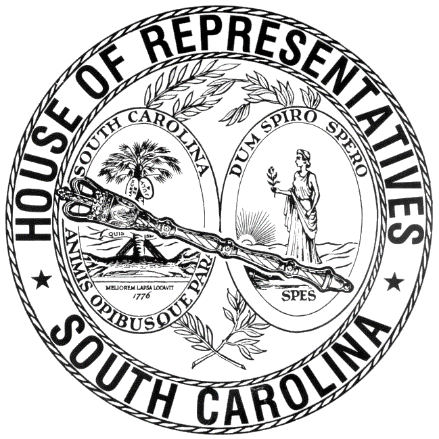 REGULAR SESSION BEGINNING TUESDAY, JANUARY 10, 2017 ________THURSDAY, MAY 3, 2018(STATEWIDE SESSION)Indicates Matter StrickenIndicates New MatterThe House assembled at 10:00 a.m.Deliberations were opened with prayer by Rev. Charles E. Seastrunk, Jr., as follows:	Our thought for today is from Psalm 126:2B: “Then they said among the nations: the Lord has done great things for them. We are glad indeed.”	Let us pray. Gracious Heavenly Father, we are so thankful You have provided wonderful things to these, Your people, and that You have blessed them with the desire to work for the people. Guide these Representatives to have the perseverance as they make decisions for the good of all. Grant Your blessings upon our defenders of freedom and first responders as they protect us. Grant Your blessings on our Nation, President, State, Governor, Speaker, staff, and all who work in this vineyard. Heal the wounds, those seen and those hidden, of our brave warriors who suffer and sacrifice for our freedom. Lord, in Your mercy, hear our prayers. Amen.Pursuant to Rule 6.3, the House of Representatives was led in the Pledge of Allegiance to the Flag of the United States of America by the SPEAKER.After corrections to the Journal of the proceedings of yesterday, the SPEAKER ordered it confirmed.MOTION ADOPTEDRep. FUNDERBURK moved that when the House adjourns, it adjourn in memory of Pierce "Pete" Watson Cantey, Jr., which was agreed to.ROLL CALLThe roll call of the House of Representatives was taken resulting as follows:Total Present--118LEAVE OF ABSENCEThe SPEAKER granted Rep. V. S. MOSS a leave of absence for the day due to medical reasons.LEAVE OF ABSENCEThe SPEAKER granted Rep. PARKS a leave of absence for the day due to a death in the family.LEAVE OF ABSENCEThe SPEAKER granted Rep. HAMILTON a leave of absence for the day.LEAVE OF ABSENCEThe SPEAKER granted Rep. ATWATER a leave of absence for the day due to business reasons.LEAVE OF ABSENCEThe SPEAKER granted Rep. GAGNON a leave of absence for the day.LEAVE OF ABSENCEThe SPEAKER granted Rep. HILL a leave of absence for the day.LEAVE OF ABSENCEThe SPEAKER granted Rep. PUTNAM a temporary leave of absence.SPEAKER PRO TEMPORE IN CHAIRDOCTOR OF THE DAYAnnouncement was made that Dr. Joseph David Hoyle of Florence was the Doctor of the Day for the General Assembly.SPECIAL PRESENTATIONRep. ALLISON presented to the House the South Carolina District Teachers of the Year. SPECIAL PRESENTATIONRep. ATKINSON presented to the House the Marion All-Star 12U Basketball Team of Marion County and coaches. CO-SPONSORS ADDEDIn accordance with House Rule 5.2 below:"5.2	Every bill before presentation shall have its title endorsed; every report, its title at length; every petition, memorial, or other paper, its prayer or substance; and, in every instance, the name of the member presenting any paper shall be endorsed and the papers shall be presented by the member to the Speaker at the desk.  A member may add his name to a bill or resolution or a co-sponsor of a bill or resolution may remove his name at any time prior to the bill or resolution receiving passage on second reading.  The member or co-sponsor shall notify the Clerk of the House in writing of his desire to have his name added or removed from the bill or resolution.  The Clerk of the House shall print the member’s or co-sponsor’s written notification in the House Journal.  The removal or addition of a name does not apply to a bill or resolution sponsored by a committee.”CO-SPONSOR ADDEDLEAVE OF ABSENCEThe SPEAKER granted Rep. BERNSTEIN a leave of absence for the remainder of the day due to a prior commitment. SPEAKER IN CHAIRORDERED ENROLLED FOR RATIFICATIONThe following Bills were read the third time, passed and, having received three readings in both Houses, it was ordered that the title of each be changed to that of an Act, and that they be enrolled for ratification:S. 1160 -- Senators Campsen, Kimpson, Goldfinch, Campbell, Bennett, Grooms, M. B. Matthews and Senn: A BILL TO AMEND ACT 340 OF 1967, AS AMENDED, RELATING TO THE BOARD OF TRUSTEES OF THE CHARLESTON COUNTY SCHOOL DISTRICT, SO AS TO PROVIDE THAT THE MEMBERS OF THE BOARD OF TRUSTEES MAY ESTABLISH COMPENSATION FOR BOARD MEMBERS IN AN AMOUNT UP TO EIGHT HUNDRED DOLLARS PER MONTH, AND NINE HUNDRED DOLLARS PER MONTH FOR THE CHARLESTON COUNTY SCHOOL BOARD CHAIRMAN, AND TO PROVIDE THAT ANY COMPENSATION AMOUNT ESTABLISHED BY THE BOARD OF TRUSTEES MUST NOT TAKE EFFECT UNTIL AFTER THE NEXT REGULARLY SCHEDULED ELECTION FOR BOARD MEMBERS.S. 888 -- Senators Hembree, Gregory, Bennett, Grooms, Climer, Shealy, Peeler, Goldfinch, Massey, Talley, Verdin, Turner, Timmons, Alexander, Cash, Gambrell, Campbell, Senn, Young, Cromer, Davis, Rice, Martin, Corbin and Rankin: A BILL TO AMEND THE CODE OF LAWS OF SOUTH CAROLINA, 1976, BY ADDING SECTION 59-25-47 SO AS TO PROVIDE CERTAIN PUBLIC SCHOOL FACULTY MEMBERS ANNUALLY MAY RECEIVE PAYMENTS FOR UNUSED ANNUAL LEAVE AND SICK LEAVE IN EXCESS OF NINETY DAYS AT AN ESTABLISHED RATE OF SUBSTITUTE PAY FOR THEIR JOB CLASSIFICATION, TO PROVIDE THESE PAYMENTS ARE AVAILABLE TO TEACHERS IN PUBLIC SCHOOL DISTRICTS AND CHARTER SCHOOLS, AND TO PROVIDE THESE PROVISIONS DO NOT AMEND OR REPEAL EXISTING PROGRAMS THAT MAKE SIMILAR PAYMENTS BUT AT LOWER RATES, OR RELATED RIGHTS OF SCHOOL DISTRICTS OR LEGISLATIVE DELEGATIONS.S. 28 -- Senator Campsen: A BILL TO AMEND SECTION 59-39-112, CODE OF LAWS OF SOUTH CAROLINA, 1976, RELATING TO ELECTIVE CREDIT FOR RELEASED TIME CLASSES IN RELIGIOUS INSTRUCTION FOR HIGH SCHOOL STUDENTS, SO AS TO PROVIDE THAT THE SCHOOL DISTRICT BOARD OF TRUSTEES MAY, AS A MEANS TO ENSURE EVALUATION OF INSTRUCTION ON THE BASIS OF PURELY SECULAR CRITERIA, ACCEPT RELEASED TIME CREDITS AS TRANSFER CREDITS FROM AN ACCREDITED PRIVATE SCHOOL THAT HAS AWARDED PRIVATE SCHOOL CREDITS FOR A RELEASED TIME PROGRAM OPERATED BY AN UNACCREDITED ENTITY; AND TO MAKE THESE PROVISIONS EFFECTIVE JULY 1, 2018.S. 1083 -- Senators Grooms, Campbell and Verdin: A BILL TO AMEND SECTION 56-3-210 OF THE 1976 CODE, RELATING TO THE TIME PERIOD FOR PROCURING REGISTRATION AND LICENSING, TEMPORARY LICENSE PLATES, AND THE TRANSFER OF LICENSE PLATES, TO PROVIDE THAT THE DEPARTMENT IS AUTHORIZED TO ADMINISTER A PROGRAM FOR AND REGULATE THE ISSUANCE OF TEMPORARY LICENSE PLATES FOR NEWLY ACQUIRED VEHICLES; TO PROVIDE FOR DESIGN AND OTHER SPECIFICATIONS; TO PROVIDE THAT THE DEPARTMENT IS AUTHORIZED TO ADMINISTER AN ELECTRONIC SYSTEM FOR COUNTY AUDITOR'S OFFICES, LICENSED MOTOR VEHICLE DEALERS, LEASING COMPANIES, AND OTHER ENTITIES AUTHORIZED BY THE DEPARTMENT TO USE IN ISSUING TEMPORARY LICENSE PLATES; TO PROVIDE THAT ANY PERSON OR ENTITY AUTHORIZED BY THIS SECTION TO ISSUE A TEMPORARY LICENSE PLATE SHALL MAINTAIN RECORDS AS REQUIRED BY THE DEPARTMENT; TO PROVIDE FOR EXEMPTIONS; AND TO PROVIDE FOR PENALTIES.S. 874 -- Senator Talley: A BILL TO AMEND SECTION 56-5-170(A) OF THE 1976 CODE, RELATING TO THE DEFINITION OF AUTHORIZED EMERGENCY VEHICLES, TO ADD ORGAN PROCUREMENT ORGANIZATION VEHICLES TO THE DEFINITION.S. 79 -- Senator Jackson: A BILL TO AMEND THE CODE OF LAWS OF SOUTH CAROLINA, 1976, BY ADDING SECTION 53-3-220 SO AS TO DESIGNATE THE MONTH OF JULY OF EACH YEAR AS "FIBROID TUMOR AWARENESS MONTH" AND RAISE AWARENESS OF THE IMPACT UTERINE FIBROID TUMORS HAVE ON WOMEN'S HEALTH.S. 891 -- Senators Shealy and Hutto: A BILL TO AMEND SECTION 44-37-50 OF THE 1976 CODE, RELATING TO INFORMATION THAT MUST BE MADE AVAILABLE TO PARENTS OF NEWBORNS, TO INCLUDE SAFE SLEEP PRACTICES AND THE CAUSES OF SUDDEN UNEXPECTED INFANT DEATH SYNDROME IN THE INFORMATION THAT MUST BE PROVIDED.S. 1042 -- Senator Gambrell: A BILL TO AMEND SECTION 38-1-20, CODE OF LAWS OF SOUTH CAROLINA, 1976, RELATING TO DEFINITIONS APPLICABLE TO TITLE 38, SO AS TO DEFINE THE TERM "INTERNATIONAL MAJOR MEDICAL INSURANCE" AND TO INCLUDE THIS FORM OF INSURANCE IN THE DEFINITION FOR THE TERM "SURPLUS LINES INSURANCE".SENT TO THE SENATEThe following Bill was taken up, read the third time, and ordered sent to the Senate:H. 4489 -- Reps. Henderson, Jefferson, Robinson-Simpson and W. Newton: A BILL TO AMEND SECTION 44-7-170, AS AMENDED, CODE OF LAWS OF SOUTH CAROLINA, 1976, RELATING TO THE CERTIFICATE OF NEED PROGRAM, SO AS TO CLARIFY THAT KIDNEY DISEASE TREATMENT CENTERS ARE EXEMPT FROM CERTIFICATE OF NEED REVIEW REQUIREMENTS BUT ARE SUBJECT TO LICENSING REQUIREMENTS; AND TO REPEAL SECTION 44-7-310 RELATING TO PUBLIC ACCESS TO HEALTH FACILITY LICENSING INFORMATION.RETURNED TO THE SENATE WITH AMENDMENTSThe following Bill was taken up, read the third time, and ordered returned to the Senate with amendments:S. 345 -- Senators Davis, McElveen, Scott and Fanning: A BILL TO AMEND THE CODE OF LAWS OF SOUTH CAROLINA, 1976, BY ADDING SECTION 40-33-55 SO AS TO PROVIDE CERTAIN NURSING PROFESSIONALS MAY PROVIDE NONCONTROLLED PRESCRIPTION DRUGS AT ENTITIES THAT PROVIDE FREE MEDICAL SERVICES FOR INDIGENT PATIENTS; BY ADDING SECTION 40-33-57 SO AS TO PROVIDE CERTAIN NURSING PROFESSIONALS MAY CERTIFY STUDENTS AS UNABLE TO ATTEND SCHOOL BUT WHO POTENTIALLY MAY BENEFIT FROM RECEIVING INSTRUCTION AT HOME OR IN A HOSPITAL; BY ADDING SECTION 40-33-59 SO AS TO PROVIDE THAT NURSE PRACTITIONERS AND CERTIFIED NURSE MIDWIVES ORALLY OR IN WRITING MAY REFER A PATIENT TO A PHYSICAL THERAPIST FOR TREATMENT; BY ADDING SECTION 40-33-61 SO AS TO PROVIDE RECIPIENTS AND BENEFICIARIES OF CERTAIN ASSISTANCE AND SERVICES WITHIN THE SCOPE OF PRACTICE OF A NURSE PRACTITIONER OR CERTIFIED NURSE MIDWIFE MAY CHOOSE THE PROVIDERS FROM WHOM THEY RECEIVE SUCH ASSISTANCE AND SERVICES; BY ADDING SECTION 40-33-63 SO AS TO PROVIDE NURSE PRACTITIONERS AND CERTIFIED NURSE MIDWIVES MAY PRONOUNCE DEATH AND SIGN DEATH CERTIFICATES; BY ADDING SECTION 40-33-65 SO AS TO PROVIDE NURSE PRACTITIONERS AND CERTIFIED NURSE MIDWIVES MAY ORDER HOSPICE AND PALLIATIVE CARE SERVICES FOR PATIENTS; BY ADDING SECTION 40-33-67 SO AS TO PROVIDE NURSE PRACTITIONERS AND CERTIFIED NURSE MIDWIVES MAY CERTIFY INDIVIDUALS AS HANDICAPPED FOR PURPOSES OF OBTAINING HANDICAPPED PARKING PLACARDS; AND BY ADDING SECTION 40-47-370 SO AS TO EXEMPT ADVANCED PRACTICE REGISTERED NURSES FROM CERTAIN LICENSURE AND PRACTICE PROVISIONS WHEN EMPLOYED BY THE UNITED STATES GOVERNMENT AND PROVIDING SERVICES UNDER THE DIRECTION AND CONTROL OF THE UNITED STATES GOVERNMENT; TO AMEND SECTION 40-33-20, RELATING TO DEFINITIONS CONCERNING THE NURSE PRACTICE ACT, SO AS TO REVISE AND ADD NECESSARY DEFINITIONS; TO AMEND SECTION 40-33-34, RELATING TO THE PERFORMANCE OF DELEGATED MEDICAL ACTS, QUALIFICATIONS, PROTOCOLS, AND PRESCRIPTIVE AUTHORIZATIONS OF LICENSEES OF THE NURSING BOARD, SO AS TO MAKE VARIOUS REVISIONS; TO AMEND SECTION 40-47-20, RELATING TO DEFINITIONS CONCERNING THE BOARD OF MEDICAL EXAMINERS, SO AS TO REVISE SEVERAL DEFINITIONS AFFECTING THE SCOPE OF PRACTICE OF CERTAIN LICENSEES OF THE NURSING BOARD; AND TO AMEND SECTION 40-47-195, RELATING TO PHYSICIANS SUPERVISING MEDICAL ACTS DELEGATED TO OTHER PROFESSIONALS, SO AS TO ELIMINATE THE REQUIREMENT THAT SUPERVISING PHYSICIANS BE RESPONSIBLE FOR ENSURING CERTAIN ACTS DELEGATED TO ADVANCED PRACTICE REGISTERED NURSES ARE PERFORMED TO CERTAIN STANDARDS.S. 506--DEBATE ADJOURNEDThe following Bill was taken up:S. 506 -- Senators Shealy and Rankin: A BILL TO AMEND SECTION 40-43-170(A) OF THE 1976 CODE, RELATING TO A STATE OF EMERGENCY, PREREQUISITES TO EMERGENCY REFILLS, AND THE DISPENSING OF MEDICATIONS BY PHARMACISTS NOT LICENSED IN THIS STATE, TO ALLOW FOR A ONE-TIME, THIRTY-DAY EMERGENCY REFILL DURING A STATE OF EMERGENCY.Rep. SPIRES moved to adjourn debate on the Bill until Tuesday, May 8, which was agreed to.SPEAKER PRO TEMPORE IN CHAIRS. 962--AMENDED AND ORDERED TO THIRD READINGThe following Bill was taken up:S. 962 -- Senator Alexander: A BILL TO AMEND THE CODE OF LAWS OF SOUTH CAROLINA, 1976, BY ADDING SECTION 40-75-225 SO AS TO PROVIDE CRITERIA FOR LICENSURE AS AN ADDICTION COUNSELOR; TO AMEND SECTION 40-75-5, RELATING TO CERTAIN PROVISIONS GENERALLY APPLICABLE TO BOARD REGULATION OF PROFESSIONS AND OCCUPATIONS, SO AS TO INCLUDE ADDICTION COUNSELORS; TO AMEND SECTION 40-75-10, AS AMENDED, RELATING TO THE BOARD OF EXAMINERS FOR LICENSURE OF PROFESSIONAL COUNSELORS, MARRIAGE AND FAMILY THERAPISTS, AND PSYCHO-EDUCATIONAL SPECIALISTS, SO AS TO INCLUDE ADDICTION COUNSELORS; TO AMEND SECTION 40-75-20, RELATING TO DEFINITIONS, SO AS TO MAKE REVISIONS; TO AMEND SECTION 40-75-30, RELATING TO THE REQUIREMENT OF LICENSURE BY THE BOARD TO PRACTICE CERTAIN PROFESSIONS, SO AS TO INCLUDE ADDICTION COUNSELORS; TO AMEND SECTION 40-75-50, RELATING TO THE BOARD, SO AS TO REMOVE DUTIES CONCERNING THE ESTABLISHMENT AND FUNCTION OF STANDARDS COMMITTEES; TO AMEND SECTION 40-75-110, RELATING TO DISCIPLINARY PROCEEDINGS CONCERNING BOARD LICENSEES, SO AS TO INCLUDE ADDICTION COUNSELORS; TO AMEND SECTION 40-75-190, RELATING TO CONFIDENTIALITY OF CLIENT COMMUNICATIONS BY LICENSEES, SO AS TO INCLUDE ADDICTION COUNSELORS AND TO REVISE EXCEPTIONS; TO AMEND SECTION 40-75-220, RELATING TO REQUIREMENTS FOR PROFESSIONAL COUNSELOR LICENSURE AND FAMILY AND MARRIAGE THERAPIST LICENSURE, SO AS TO REVISE THOSE REQUIREMENTS AND PROVIDE ADDITIONAL REQUIREMENTS FOR ADDICTION COUNSELOR LICENSURE; TO AMEND SECTION 40-75-230, RELATING TO REQUIREMENTS FOR PROFESSIONAL COUNSELOR SUPERVISOR LICENSURE AND FAMILY AND MARRIAGE THERAPIST SUPERVISOR LICENSURE, SO AS TO MAKE THOSE REQUIREMENTS APPLICABLE TO ADDICTION COUNSELOR SUPERVISOR LICENSURE; TO AMEND SECTION 40-75-240, RELATING TO INTERN LICENSES, SO AS TO REPLACE THE TERM "INTERN" WITH "ASSOCIATE" AND TO INCLUDE ADDICTION COUNSELOR INTERNS; TO AMEND SECTION 40-75-250, RELATING TO THE ISSUANCE OF DISPLAY OF LICENSES ISSUED BY THE BOARD, SO AS TO INCLUDE ADDICTION COUNSELOR LICENSES AND ADDICTION COUNSELOR ASSOCIATE LICENSES; TO AMEND SECTION 40-75-260, RELATING TO RECIPROCITY AGREEMENTS WITH OTHER STATES, SO AS TO INCLUDE ADDICTION COUNSELOR CREDENTIALS; TO AMEND SECTION 40-75-285, RELATING TO THE APPLICABILITY OF ARTICLE 1, CHAPTER 75, TITLE 40, SO AS TO INCLUDE ADDICTION COUNSELORS; AND TO AMEND SECTION 40-75-290, RELATING TO PERSONS NOT APPLICABLE TO ARTICLE 1, CHAPTER 75, TITLE 40, SO AS TO REMOVE PROVISIONS CONCERNING CERTAIN ADDICTION COUNSELORS; TO REDESIGNATE CHAPTER 75, TITLE 40 AS "PROFESSIONAL COUNSELORS, MARRIAGE AND FAMILY THERAPISTS, ADDICTION COUNSELORS, AND PSYCHO-EDUCATIONAL SPECIALISTS", AND TO REDESIGNATE ARTICLE 1, CHAPTER 75, TITLE 40 AS "PROFESSIONAL COUNSELORS, MARRIAGE AND FAMILY THERAPISTS, AND ADDICTION COUNSELORS".The Committee on Medical, Military, Public and Municipal Affairs proposed the following Amendment No. 1 to S. 962 (COUNCIL\SA\ 962C001.DKA.SA18), which was adopted:Amend the bill, as and if amended, SECTION 3, page 4, by striking Section 40-75-10 and inserting:/	Section 40-75-10	(A)	There is created the Board of Examiners for the Licensure of Professional Counselors, Marriage and Family Therapists, Addiction Counselors, and Psycho-Educational Specialists composed of nine eleven members appointed by the Governor. Of the nine eleven members, seven nine must be professional members, one with representation from each congressional district in the State. Of the professional members, three must be licensed professional counselors, one of whom two must be a certified addictions counselor licensed addiction counselors, three must be marriage and family therapists, and one must be a psycho-educational specialist. The remaining two members must be at large from the general public and must not be associated with, or financially interested in, the practice of professional counseling, marriage and family therapy, addiction counseling, or psycho-educational services.	(B)	The membership must be representative of race, ethnicity, and gender. The seven nine professional members must have been actively engaged in the practice of their respective professions or in the education and training of professional counselors, marriage and family therapists, addiction counselors, or psycho-educational specialists for at least five years prior to appointment. Members may be licensed as a licensed professional counselor and a, marriage and family therapist, addiction counselor, or psycho-educational specialist. Members are eligible for reappointment. Vacancies must be filled in the same manner as the original appointment for the unexpired portion of the term. Each member shall receive per diem, subsistence, and mileage as allowed by law for members of state boards, commissions, and committees for each day actually engaged in the duties of the office, including a reasonable number of days, as determined by board regulation, for preparation and reviewing of applications and examinations in addition to time actually spent in conducting examinations.”	/Renumber sections to conform.Amend title to conform.Rep. RIDGEWAY explained the amendment.The amendment was then adopted.The question then recurred to the passage of the Bill.The yeas and nays were taken resulting as follows:  Yeas 89; Nays 0 Those who voted in the affirmative are:Total--89 Those who voted in the negative are:Total--0So, the Bill, as amended, was read the second time and ordered to third reading.S. 1043--AMENDED AND ORDERED TO THIRD READINGThe following Bill was taken up:S. 1043 -- Senators Turner and Talley: A BILL TO EXTEND THE PROVISIONS OF THE SOUTH CAROLINA ABANDONED BUILDINGS REVITALIZATION ACT AS CONTAINED IN CHAPTER 67, TITLE 12 OF THE 1976 CODE UNTIL DECEMBER 31, 2025.Rep. COLE proposed the following Amendment No. 1 to S. 1043 (COUNCIL\DG\1043C002.BBM.DG18), which was adopted:Amend the bill, as and if amended, by adding an appropriately numbered SECTION to read:/	SECTION	___.	A.	Section 12-65-20(4) and (8) of the 1976 Code are amended to read:	(4)	‘Textile mill site’ means the textile mill together with the land and other improvements on it which were used directly for textile manufacturing operations or ancillary uses.  However, the area of the site is limited to the land located within the boundaries where the textile manufacturing, dying, or finishing facility structure is located and does not include land located outside the boundaries of the structure or devoted to ancillary uses.  Notwithstanding the provisions of this item, with respect to any site acquired by a taxpayer before January 1, 2008, or a site located on the Catawba River near Interstate 77, or a site which, on the date the notice of intent to rehabilitate is filed, is located in a distressed area of a county in this State, as designated by the applicable council of government, the textile mill site includes the textile mill structure, together with all land and improvements which were used directly for textile manufacturing operations or ancillary uses, or were located on the same parcel or a contiguous parcel within one thousand feet of any textile mill structure or ancillary uses.  For purposes of this item, ‘contiguous parcel’ means any separate tax parcel sharing a common boundary with an adjacent parcel or separated only by a private or public road.	(8)	‘Rehabilitation expenses’ means the expenses or capital expenditures incurred in the rehabilitation, renovation, or redevelopment of the textile mill site, including without limitations, the demolition of existing buildings, environmental remediation, site improvements and the construction of new buildings and other improvements on the textile mill site, but excluding the cost of acquiring the textile mill site or the cost of personal property located at the textile mill site. For expenses associated with a textile mill site to qualify for the credit, the textile mill and buildings on the textile mill site must be either renovated or demolished.  Rehabilitation expenses associated with new or rehabilitated buildings on a textile mill site that increases the amount of square footage of the buildings that existed on the site by more than two hundred percent must not be considered a rehabilitation expense for the purpose of calculating the credit.	B.	This SECTION takes effect upon approval by the Governor and first applies to tax years beginning after 2017.	/Renumber sections to conform.Amend title to conform.Rep. COLE explained the amendment.The amendment was then adopted.The question then recurred to the passage of the Bill.The yeas and nays were taken resulting as follows:  Yeas 92; Nays 0 Those who voted in the affirmative are:Total--92 Those who voted in the negative are:Total--0So, the Bill, as amended, was read the second time and ordered to third reading.STATEMENT FOR THE JOURNALDear Speaker Lucas,	I am notifying you that I will not participate in the debate or vote on S. 1043, which is a Bill addressing the S.C. Abandoned Buildings and Revitalization Act. In accordance with Section 8-13-700(B) of the SC Code, I recuse myself from voting on this Bill because a potential conflict of interest due to an economic interest of myself, an immediate family member, or an individual or business with which I am associated may be affected.	I wish to have my recusal noted for the House Journal.Sincerely,Rep. William CogswellS. 1043--ORDERED TO BE READ THIRD TIME TOMORROWOn motion of Rep. COLE, with unanimous consent, it was ordered that S. 1043 be read the third time tomorrow.  H. 5341--ORDERED TO THIRD READINGThe following Bill was taken up:H. 5341 -- Reps. Lucas, White, Simrill, Rutherford, Murphy, S. Rivers and Davis: A BILL TO AMEND SECTION 12-6-40, CODE OF LAWS OF SOUTH CAROLINA, 1976, RELATING TO THE APPLICATION OF THE INTERNAL REVENUE CODE TO STATE INCOME TAX LAWS, SO AS TO UPDATE THE REFERENCE TO THE INTERNAL REVENUE CODE, TO PROVIDE AN EXCEPTION FOR PERSONAL AND DEPENDENT EXEMPTION AMOUNTS, AND TO PROVIDE THAT IF THE INTERNAL REVENUE CODE SECTIONS ADOPTED BY THIS STATE ARE EXTENDED, THEN THESE SECTIONS ALSO ARE EXTENDED FOR SOUTH CAROLINA INCOME TAX; AND TO AMEND SECTION 12-6-50, RELATING TO PROVISIONS OF THE INTERNAL REVENUE CODE NOT ADOPTED BY THIS STATE, SO AS TO NOT ADOPT CERTAIN PROVISIONS.Rep. SIMRILL explained the Bill.The yeas and nays were taken resulting as follows:  Yeas 100; Nays 0 Those who voted in the affirmative are:Total--100 Those who voted in the negative are:Total--0So, the Bill was read the second time and ordered to third reading.  RECORD FOR VOTING	I was temporarily out of the Chamber on constituent business during the vote on H. 5341. If I had been present, I would have voted in favor of the Bill.	Rep. Gilda Cobb-HunterRECORD FOR VOTING	I was temporarily out of the Chamber on constituent business during the vote on H. 5341. If I had been present, I would have voted in favor of the Bill.	Rep. Russell OttH. 5341--ORDERED TO BE READ THIRD TIME TOMORROWOn motion of Rep. SIMRILL, with unanimous consent, it was ordered that H. 5341 be read the third time tomorrow.  Further proceedings were interrupted by expiration of time on the uncontested Calendar.  RECURRENCE TO THE MORNING HOURRep. BRYANT moved that the House recur to the morning hour, which was agreed to.S. 567--ORDERED TO THIRD READINGThe following Bill was taken up:S. 567 -- Senator Sheheen: A BILL TO AMEND SECTION 41-18-30 OF THE 1976 CODE, RELATING TO THE APPLICABILITY OF AND EXCEPTIONS TO THE "SOUTH CAROLINA AMUSEMENT RIDES SAFETY CODE", TO EXCLUDE OPEN-WHEEL MOTORSPORT VEHICLES, KARTS, SUPER-KARTS, GEARBOX OR SHIFTER-KARTS, OR GO-KARTS USED FOR RACING AT SPEEDS IN EXCESS OF FIFTY MILES PER HOUR.Rep. FUNDERBURK explained the Bill.The yeas and nays were taken resulting as follows:  Yeas 91; Nays 0 Those who voted in the affirmative are:Total--91 Those who voted in the negative are:Total--0So, the Bill was read the second time and ordered to third reading.  S. 567--ORDERED TO BE READ THIRD TIME TOMORROWOn motion of Rep. FUNDERBURK, with unanimous consent, it was ordered that S. 567 be read the third time tomorrow.  S. 1099--REQUESTS FOR DEBATE WITHDRAWN AND ORDERED TO THIRD READINGUpon the withdrawal of requests for debate by Reps. PENDARVIS, KING, M. RIVERS, BRAWLEY, ANDERSON, BROWN and GILLIARD, the following Bill was taken up:  S. 1099 -- Senator Campbell: A BILL TO AMEND SECTION 48-20-280 OF THE 1976 CODE, RELATING TO THE APPLICATION OF THE SOUTH CAROLINA MINING ACT, TO ADD EXEMPTIONS FOR THE DEPARTMENT OF COMMERCE, DIVISION OF PUBLIC RAILWAYS, AND PERSONS ACTING UNDER CONTRACT WITH THE DEPARTMENT OF COMMERCE.Rep. FORRESTER explained the Bill.The yeas and nays were taken resulting as follows:  Yeas 95; Nays 0 Those who voted in the affirmative are:Total--95 Those who voted in the negative are:Total--0So, the Bill was read the second time and ordered to third reading.  STATEMENT FOR THE JOURNALDear Speaker Lucas,	I am notifying you that I will not participate in the debate or vote on S. 1099, which is a Bill addressing the S.C. Mining Act which would add exemptions for the Department of Commerce, Division of Public Railways. In accordance with Section 8-13-700(B) of the SC Code, I recuse myself from voting on this Bill because a potential conflict of interest due to an economic interest of myself, an immediate family member, or an individual or business with which I am associated may be affected.	I wish to have my recusal noted for the House Journal.Sincerely,Rep. William CogswellS. 1099--ORDERED TO BE READ THIRD TIME TOMORROWOn motion of Rep. FORRESTER, with unanimous consent, it was ordered that S. 1099 be read the third time tomorrow.  S. 337--REQUESTS FOR DEBATE WITHDRAWN AND ORDERED TO THIRD READINGUpon the withdrawal of requests for debate by Reps. PENDARVIS and BROWN, the following Bill was taken up:  S. 337 -- Senators Davis, Grooms, Reese and Shealy: A BILL TO AMEND SECTION 34-26-410, CODE OF LAWS OF SOUTH CAROLINA, 1976, RELATING TO THE POWERS OF CREDIT UNIONS, SO AS TO PROVIDE THAT A CREDIT UNION MAY PROVIDE CERTAIN SERVICES TO CERTAIN NONMEMBERS; TO AMEND SECTION 34-26-500, AS AMENDED, RELATING TO MEMBERSHIP IN A CREDIT UNION, SO AS TO PROVIDE THE PROCEDURE TO ADMIT NEW COMMUNITY GROUPS TO A CREDIT UNION; TO AMEND SECTION 34-26-640, RELATING TO BOARD MEETINGS, SO AS TO REQUIRE THE BOARD TO MEET AT LEAST ONCE DURING TEN DIFFERENT MONTHS OF EACH YEAR AND TO ALLOW A DIRECTOR TO PARTICIPATE REMOTELY IN CERTAIN MEETINGS; AND TO AMEND SECTION 34-26-1020, RELATING TO PERMISSIBLE INVESTMENTS OF CREDIT UNION FUNDS, SO AS TO ALLOW FOR AN INVESTMENT IN CERTAIN CHARITABLE DONATION ACCOUNTS.Rep. SANDIFER explained the Bill.The yeas and nays were taken resulting as follows:  Yeas 99; Nays 0 Those who voted in the affirmative are:Total--99 Those who voted in the negative are:Total--0So, the Bill was read the second time and ordered to third reading.  RECORD FOR VOTING	I was temporarily out of the Chamber on constituent business during the vote on S. 337. If I had been present, I would have voted in favor the Bill.	Rep. Rosalyn Henderson-MyersS. 337--ORDERED TO BE READ THIRD TIME TOMORROWOn motion of Rep. SANDIFER, with unanimous consent, it was ordered that S. 337 be read the third time tomorrow.  S. 810--REQUEST FOR DEBATE WITHDRAWNRep. ANDERSON withdrew his request for debate on S. 810; however, other requests for debate remained on the Bill. S. 302--REQUESTS FOR DEBATE WITHDRAWNReps. ANTHONY, BROWN, LOFTIS, HOSEY, CLYBURN, CLEMMONS, WEEKS, ROBINSON-SIMPSON and YOUNG withdrew their requests for debate on S. 302; however, other requests for debate remained on the Bill. S. 877--REQUESTS FOR DEBATE WITHDRAWN AND ORDERED TO THIRD READINGUpon the withdrawal of requests for debate by Reps. BRAWLEY, BROWN, PENDARVIS, HOSEY and KING, the following Bill was taken up:  S. 877 -- Senator Alexander: A BILL TO AMEND SECTION 40-60-330(B)(11) OF THE 1976 CODE, RELATING TO APPRAISAL MANAGEMENT COMPANY REGISTRATION REQUIREMENTS, TO PROVIDE THAT THE REGISTRATION REQUIRED IN SECTION 40-60-330(A) MUST INCLUDE A SURETY BOND IN AN AMOUNT NOT TO EXCEED FIFTY THOUSAND DOLLARS.Rep. SANDIFER explained the Bill.The yeas and nays were taken resulting as follows:  Yeas 93; Nays 0 Those who voted in the affirmative are:Total--93 Those who voted in the negative are:Total--0So, the Bill was read the second time and ordered to third reading.  S. 877--ORDERED TO BE READ THIRD TIME TOMORROWOn motion of Rep. SANDIFER, with unanimous consent, it was ordered that S. 877 be read the third time tomorrow.  LEAVE OF ABSENCEThe SPEAKER granted Rep. GOVAN a leave of absence for the remainder of the day. S. 810--REQUESTS FOR DEBATE WITHDRAWNReps. CLEMMONS, JOHNSON, CRAWFORD, FRY, DUCKWORTH, HEWITT, YOW, WEST and ELLIOTT withdrew their requests for debate on S. 810; however, other requests for debate remained on the Bill. S. 302--REQUESTS FOR DEBATE WITHDRAWN AND DEBATE ADJOURNEDUpon the withdrawal of requests for debate by Reps. G. R. SMITH, ANDERSON, WILLIS and WILLIAMS, the following Bill was taken up:  S. 302 -- Senators Sheheen and Bennett: A BILL TO AMEND SECTION 59-29-80(A) OF THE 1976 CODE, RELATING TO PHYSICAL EDUCATION INSTRUCTION IN PUBLIC SCHOOLS, TO PROVIDE THAT MARCHING BAND INSTRUCTION BASED ON THE SOUTH CAROLINA ACADEMIC STANDARDS FOR THE VISUAL AND PERFORMING ARTS MUST BE CONSIDERED THE EQUIVALENT OF PHYSICAL EDUCATION INSTRUCTION.Rep. WHITE moved to adjourn debate on the Bill, which was agreed to.S. 810--REQUEST FOR DEBATE WITHDRAWNReps. MCGINNIS withdrew his request for debate on S. 810; however, other requests for debate remained on the Bill. S. 917--RECALLED FROM COMMITTEE ON WAYS AND MEANSOn motion of Rep. STAVRINAKIS, with unanimous consent, the following Bill was ordered recalled from the Committee on Ways and Means:S. 917 -- Senators Kimpson, Scott and Campsen: A BILL TO AMEND SECTIONS 6-1-530, 6-1-730, AND 6-4-10, ALL AS AMENDED, CODE OF LAWS OF SOUTH CAROLINA, 1976, ALL RELATING TO THE EXPENDITURE OF THE STATE ACCOMMODATIONS TAX, LOCAL HOSPITALITY TAX, AND LOCAL ACCOMMODATIONS TAX, RESPECTIVELY, SO AS TO ALLOW THE REVENUE TO BE EXPENDED FOR THE CONTROL AND REPAIR OF FLOODING AND DRAINAGE AT TOURISM-RELATED LANDS OR AREAS.S. 67--RECALLED FROM COMMITTEE ON WAYS AND MEANSOn motion of Rep. HOSEY, with unanimous consent, the following Bill was ordered recalled from the Committee on Ways and Means:S. 67 -- Senator Hutto: A BILL TO AMEND SECTION 12-10-88, AS AMENDED, CODE OF LAWS OF SOUTH CAROLINA, 1976, RELATING TO REDEVELOPMENT FEES, SO AS TO SPECIFY TO WHOM REDEVELOPMENT FEES MAY BE REMITTED; TO AMEND SECTION 31-12-30, RELATING TO DEFINITIONS FOR PURPOSES OF THE REDEVELOPMENT OF CERTAIN FEDERAL INSTALLATIONS, SO AS TO DEFINE "REDEVELOPMENT PROJECT"; AND BY ADDING SECTION 31-12-70 SO AS TO AUTHORIZE A REDEVELOPMENT AUTHORITY TO USE REDEVELOPMENT FEES ON CERTAIN OPERATING COSTS.OBJECTION TO RECALLRep. WHITE asked unanimous consent to recall S. 671 from the Committee on Ways and Means.Rep. BRAWLEY objected.OBJECTION TO RECALLRep. WHITE asked unanimous consent to recall S. 596 from the Committee on Ways and Means.Rep. JEFFERSON objected.OBJECTION TO RECALLRep. BALES asked unanimous consent to recall S. 802 from the Committee on Judiciary.Rep. MURPHY objected.OBJECTION TO RECALLRep. HIXON asked unanimous consent to recall S. 841 from the Committee on Agriculture, Natural Resources and Environmental Affairs.Rep. SANDIFER objected.SPEAKER IN CHAIRH. 4727--NONCONCURRENCE IN SENATE AMENDMENTSThe Senate Amendments to the following Bill were taken up for consideration: H. 4727 -- Reps. White, Hardee, Yow, Huggins, Jefferson, Hosey, Anderson, West, Hewitt, Finlay, Ott, Duckworth, Sandifer, Davis, Clary, B. Newton, J. E. Smith, Rutherford, Bernstein, W. Newton, Herbkersman, McCoy, Lowe, Elliott and S. Rivers: A BILL TO AMEND SECTION 48-59-40, AS AMENDED, CODE OF LAWS OF SOUTH CAROLINA, 1976, RELATING TO THE BOARD OF THE SOUTH CAROLINA CONSERVATION BANK, SO AS TO EXTEND VOTING PRIVILEGES TO CERTAIN MEMBERS AND TO PROHIBIT CERTAIN MEMBERS FROM SERVING AS CHAIRMAN; TO AMEND SECTION 48-59-50, RELATING TO THE POWERS AND DUTIES OF THE SOUTH CAROLINA CONSERVATION BANK, SO AS TO REQUIRE THE BANK TO DEVELOP CRITERIA AND A CONSERVATION PRIORITIZATION MAP, AND TO PROHIBIT THE AWARD OF A GRANT OR LOAN UNLESS THE FUNDS ARE PRESENTLY AVAILABLE IN THE TRUST FUND; TO AMEND SECTION 48-59-70, RELATING TO GRANTS OR LOANS FOR LAND INTERESTS, SO AS TO EXPAND THE CONSERVATION CRITERIA TO INCLUDE THE VALUE OF THE PROPOSAL FOR ACCESS TO THE PUBLIC, TO REQUIRE CERTAIN ACCESS DISCLOSURES ON A GRANT OR LOAN APPLICATION, AND TO PROHIBIT THE PURCHASE OF A CONSERVATION EASEMENT FOR MORE THAN FIVE HUNDRED THOUSAND DOLLARS; TO REPEAL SECTION 12-24-95 RELATING TO THE PORTION OF THE DEED RECORDING FEE CREDITED TO THE SOUTH CAROLINA CONSERVATION BANK TRUST FUND; AND TO REPEAL SECTION 7 OF ACT 200 OF 2002 RELATING TO THE REQUIREMENT TO PERIODICALLY REAUTHORIZE THE SOUTH CAROLINA CONSERVATION BANK TRUST FUND.Rep. WHITE explained the Senate Amendments.The yeas and nays were taken resulting as follows:  Yeas 0; Nays 97 Those who voted in the affirmative are:Total--0 Those who voted in the negative are:Total--97The House refused to agree to the Senate Amendments and a message was ordered sent accordingly.H. 5154--DEBATE ADJOURNEDThe Senate Amendments to the following Joint Resolution were taken up for consideration: H. 5154 -- Reps. Fry and Hewitt: A JOINT RESOLUTION CALLING FOR A REFERENDUM TO BE CONDUCTED BY THE HORRY COUNTY BOARD OF VOTER REGISTRATION AND ELECTIONS AT THE NEXT ELECTION FOR REPRESENTATIVES AMONG THE QUALIFIED ELECTORS OF A TERRITORY PROPOSED TO BE TAKEN FROM GEORGETOWN COUNTY AND GIVEN TO HORRY COUNTY PURSUANT TO SECTION 7, ARTICLE VII, CONSTITUTION OF SOUTH CAROLINA, 1895, PROVIDING IF APPROVED BY TWO-THIRDS OF THE VOTES CAST, THE GENERAL ASSEMBLY AT ITS NEXT SESSION SHALL PROVIDE BY LAW FOR THE ALTERATION OF THE HORRY-GEORGETOWN COUNTY LINE, AND PROVIDING THAT NOTWITHSTANDING ANOTHER PROVISION OF LAW, DURING THE PENDENCY OF THE OUTCOME OF THE REFERENDUM REQUIRED BY THIS JOINT RESOLUTION, IT IS THE GENERAL ASSEMBLY'S INTENT NOT TO AFFECT, ALTER, RELEASE, OR EXTINGUISH ANY EXISTING ACTIONS, RIGHTS, DUTIES, PRACTICES, PENALTIES, FORFEITURES, OR LIABILITIES RESULTING FROM HORRY AND GEORGETOWN COUNTIES' MISINTERPRETATION OF THE ACTUAL HORRY-GEORGETOWN COUNTY LINE AS APPROVED BY THE GENERAL ASSEMBLY AND DELINEATED IN CHAPTER 3, TITLE 4 OF THE 1976 CODE, AND PROVIDING FURTHER THAT HAD THE GENERAL ASSEMBLY INTENDED TO AFFECT, DISTURB, OR DISRUPT THE STATUS QUO REGARDING ANY OF THE FOREGOING DURING THE PENDENCY OF THE OUTCOME OF THE REFERENDUM REQUIRED BY THIS JOINT RESOLUTION, IT SO EXPRESSLY WOULD HAVE PROVIDED.Rep. FRY moved to adjourn debate upon the Senate Amendments until Tuesday, May 8, which was agreed to.H. 4117--NONCONCURRENCE IN SENATE AMENDMENTSThe Senate Amendments to the following Bill were taken up for consideration: H. 4117 -- Reps. Henderson, Bedingfield and Fry: A BILL TO AMEND SECTION 44-53-1650, AS AMENDED, CODE OF LAWS OF SOUTH CAROLINA, 1976, RELATING TO EXCEPTIONS TO CONFIDENTIALITY OF DATA IN THE PRESCRIPTION MONITORING PROGRAM, SO AS TO ADD AN EXCEPTION FOR THE PROVISION OF DATA TO DRUG COURTS.Rep. HENDERSON explained the Senate Amendments.The yeas and nays were taken resulting as follows:  Yeas 0; Nays 88 Those who voted in the affirmative are:Total--0 Those who voted in the negative are:Total--88The House refused to agree to the Senate Amendments and a message was ordered sent accordingly.LEAVE OF ABSENCEThe SPEAKER granted Rep. GILLIARD a leave of absence for the remainder of the day. H. 3826--SENATE AMENDMENTS CONCURRED IN AND BILL ENROLLEDThe Senate Amendments to the following Bill were taken up for consideration: H. 3826 -- Reps. Huggins, Bedingfield, Fry, Henderson, Johnson, Hewitt, Crawford, Duckworth, Allison, Forrester, Tallon, Hamilton, Felder, Elliott, B. Newton, Martin, Erickson, Dillard, G. R. Smith, Robinson-Simpson, Long, Taylor, Hixon, Arrington, Bennett, W. Newton, Putnam and Cogswell: A BILL TO AMEND SECTION 44-53-360, AS AMENDED, CODE OF LAWS OF SOUTH CAROLINA, 1976, RELATING TO PRESCRIPTIONS, SO AS TO REQUIRE THE DEPARTMENT OF HEALTH AND ENVIRONMENTAL CONTROL TO DEVELOP A COUNTERFEIT-RESISTANT PRESCRIPTION BLANK, WHICH MUST BE USED BY PRACTITIONERS FOR THE PURPOSE OF PRESCRIBING CONTROLLED SUBSTANCES.Rep. FRY explained the Senate Amendments.The yeas and nays were taken resulting as follows:  Yeas 96; Nays 0 Those who voted in the affirmative are:Total--96 Those who voted in the negative are:Total--0The Senate Amendments were agreed to, and the Bill having received three readings in both Houses, it was ordered that the title be changed to that of an Act, and that it be enrolled for ratification.LEAVE OF ABSENCEThe SPEAKER granted Rep. WILLIS a leave of absence for the remainder of the day to attend a funeral. LEAVE OF ABSENCEThe SPEAKER granted Rep. NORRELL a leave of absence for the remainder of the day. S. 27--ORDERED ENROLLED FOR RATIFICATIONThe following Bills were read the third time, passed and, having received three readings in both Houses, it was ordered that the title of each be changed to that of an Act, and that they be enrolled for ratification:S. 27 -- Senators Campsen, Young, Hembree, Climer, Gregory, Scott, J. Matthews, Setzler, Turner and Timmons: A BILL TO AMEND SECTION 59-3-10, CODE OF LAWS OF SOUTH CAROLINA, 1976, RELATING TO THE ELECTION OF THE STATE SUPERINTENDENT OF EDUCATION, SO AS TO PROVIDE FOR THE APPOINTMENT OF THE SUPERINTENDENT BY THE GOVERNOR, BY AND WITH THE ADVICE AND CONSENT OF THE SENATE, AND TO PROVIDE FOR THE TERM, QUALIFICATIONS, AND FILLING OF A VACANCY IN THE OFFICE OF SUPERINTENDENT; AND TO REPEAL SECTION 59-3-20 RELATING TO VACANCIES IN THE OFFICE OF THE STATE SUPERINTENDENT OF EDUCATION.S. 812 -- Senator Hembree: A BILL TO AMEND SECTION 33-57-120, CODE OF LAWS OF SOUTH CAROLINA, 1976, RELATING TO RAFFLES CONDUCTED BY NONPROFIT ORGANIZATIONS FOR CHARITABLE PURPOSES, SO AS TO INCREASE THE VALUE OF NONCASH PRIZES ALLOWED FOR THESE RAFFLES; AND TO AMEND SECTION 33-57-140, RELATING TO STANDARDS FOR THESE RAFFLES, SO AS TO INCREASE THE ALLOWANCE FOR THE PRICE OF A RAFFLE TICKET PRODUCED BY NONPROFIT ORGANIZATIONS FOR CHARITABLE PURPOSES.SENT TO THE SENATEThe following Bill was taken up, read the third time, and ordered sent to the Senate:H. 3751 -- Reps. Parks, McCravy, King, Pitts, Ridgeway, Elliott and Thigpen: A BILL TO AMEND THE CODE OF LAWS OF SOUTH CAROLINA, 1976, BY ADDING CHAPTER 84 TO TITLE 40 SO AS TO PROVIDE FOR THE REGULATION OF GENETIC COUNSELORS; TO ESTABLISH THE BOARD OF GENETIC COUNSELOR EXAMINERS; TO PROVIDE THE POWERS AND DUTIES OF THE BOARD; TO DEFINE NECESSARY TERMINOLOGY; TO PROVIDE PROCEDURES AND CRITERIA FOR LICENSURE BY THE BOARD; TO PROVIDE RELATED DUTIES OF THE DEPARTMENT OF LABOR, LICENSING AND REGULATION; TO PROVIDE FOR THE INVESTIGATION OF VIOLATIONS AND IMPOSITION OF PENALTIES; AND TO PROVIDE CERTAIN EXEMPTIONS FROM THE PROVISIONS OF THIS CHAPTER, AMONG OTHER THINGS.RECURRENCE TO THE MORNING HOURRep. TAYLOR moved that the House recur to the morning hour, which was agreed to.S. 302--DEBATE ADJOURNEDThe following Bill was taken up:S. 302 -- Senators Sheheen and Bennett: A BILL TO AMEND SECTION 59-29-80(A) OF THE 1976 CODE, RELATING TO PHYSICAL EDUCATION INSTRUCTION IN PUBLIC SCHOOLS, TO PROVIDE THAT MARCHING BAND INSTRUCTION BASED ON THE SOUTH CAROLINA ACADEMIC STANDARDS FOR THE VISUAL AND PERFORMING ARTS MUST BE CONSIDERED THE EQUIVALENT OF PHYSICAL EDUCATION INSTRUCTION.Rep. FORREST moved to adjourn debate on the Bill, which was agreed to.  S. 648--RECALLED FROM COMMITTEE ON WAYS AND MEANSOn motion of Rep. HUGGINS, with unanimous consent, the following Bill was ordered recalled from the Committee on Ways and Means:S. 648 -- Senators Scott, Setzler, McLeod, Jackson and McElveen: A BILL TO AMEND SECTION 59-53-1784, CODE OF LAWS OF SOUTH CAROLINA, 1976, RELATING TO THE DISPOSAL OF SURPLUS PROPERTY BY THE MIDLANDS TECHNICAL COLLEGE ENTERPRISE CAMPUS AUTHORITY, SO AS TO PROVIDE THAT THE EXEMPTION OF THE AUTHORITY FROM SURPLUS PROPERTY LAWS APPLIES TO REAL, PERSONAL, AND MIXED PROPERTY IN CERTAIN CIRCUMSTANCES.S. 596--RECALLED FROM COMMITTEE ON WAYS AND MEANSOn motion of Rep. WHITE, with unanimous consent, the following Joint Resolution was ordered recalled from the Committee on Ways and Means:S. 596 -- Senators Peeler, Nicholson, Sheheen and Gambrell: A JOINT RESOLUTION TO REMOVE THE CURRENT MEMBERS OF THE BOARD OF TRUSTEES OF JOHN DE LA HOWE SCHOOL AND DEVOLVE THE BOARD'S POWERS UPON AN INTERIM BOARD OF TRUSTEES WHO SHALL SERVE UNTIL JUNE 30, 2019 OR UNTIL A FULL NEW BOARD OF TRUSTEES IS APPOINTED AND QUALIFIED; TO PROVIDE THAT THE INTERIM BOARD OF TRUSTEES IS RESPONSIBLE FOR THE SELECTION, PERIODIC EVALUATION, RETENTION, AND TERMINATION OF THE SCHOOL'S PRESIDENT; TO PROVIDE FOR OTHER SPECIFIC DUTIES OF THE INTERIM BOARD OF TRUSTEES; AND TO DIRECT THE INTERIM BOARD OF TRUSTEES, IN CONSULTATION WITH THE PRESIDENT OF THE SCHOOL, TO REVIEW EDUCATIONAL ACCREDITATION AND THE PAST AND CURRENT FINANCIAL SITUATION OF THE SCHOOL AND MAKE RECOMMENDATIONS TO DIRECT THE SCHOOL OUT OF THE CURRENT FINANCIAL CRISIS, WITH AN EMPHASIS ON DETERMINING THE MOST FEASIBLE PATH THE STATE MUST PURSUE TO BE IN COMPLIANCE WITH THE LAST WILL AND TESTAMENT OF JOHN DE LA HOWE.OBJECTION TO RECALLRep. WHITE asked unanimous consent to recall S. 671 from the Committee on Ways and Means.Rep. BRAWLEY objected.OBJECTION TO RECALLRep. PENDARVIS asked unanimous consent to recall H. 4162 from the Committee on Medical, Military, Public and Municipal Affairs.Rep. MAGNUSON objected.OBJECTION TO RECALLRep. PITTS asked unanimous consent to recall S. 671 from the Committee on Ways and Means.Rep. BRAWLEY objected.OBJECTION TO RECALLRep. HIXON asked unanimous consent to recall S. 841 from the Committee on Agriculture, Natural Resources and Environmental Affairs.Rep. PITTS objected.RECURRENCE TO THE MORNING HOURRep. HIXON moved that the House recur to the morning hour, which was agreed to.MESSAGE FROM THE SENATEThe following was received:Columbia, S.C. Wednesday, May 2 Mr. Speaker and Members of the House:The Senate respectfully informs your Honorable Body that it has appointed Senators Hutto, Davis and Corbin to the Committee of Conference on the part of the Senate on H. 3819:H. 3819 -- Reps. Bedingfield, Fry, Henderson, Huggins, Johnson, Hewitt, Crawford, Duckworth, King, Knight, Arrington, Forrester, Allison, Tallon, Hamilton, Felder, Elliott, Jordan, B. Newton, Martin, McCravy, Wheeler, Erickson, West, Lowe, Ryhal, Atwater, Willis, Jefferson, W. Newton, Thigpen, Bennett, Crosby, Long, Putnam, Cogswell and Henderson-Myers: A BILL TO AMEND THE CODE OF LAWS OF SOUTH CAROLINA, 1976, BY ADDING SECTION 44-53-363 SO AS TO ESTABLISH REQUIREMENTS RELATED TO PRESCRIBING OPIOID ANALGESICS TO MINORS. Very Repectfully,PresidentReceived as information.  H. 4434--COMMITTEE OF CONFERENCE APPOINTEDThe following was received from the Senate:  MESSAGE FROM THE SENATEColumbia, S.C., Wednesday, May 2 Mr. Speaker and Members of the House: The Senate respectfully informs your Honorable Body that it insists upon its amendments to H. 4434:H. 4434 -- Reps. Clary, Elliott, Cogswell, Collins, Henderson-Myers, Felder, Pope, Taylor, Ott, Thayer, Govan, Cole and King: A BILL TO AMEND THE CODE OF LAWS OF SOUTH CAROLINA, 1976, BY ADDING ARTICLE 5 TO CHAPTER 33, TITLE 59 SO AS TO DEFINE NECESSARY TERMS, TO REQUIRE THE STATE DEPARTMENT OF EDUCATION TO PROVIDE A UNIVERSAL SCREENING TOOL FOR USE BY LOCAL SCHOOL DISTRICTS TO SCREEN STUDENTS IN KINDERGARTEN THROUGH SECOND GRADE FOR CHARACTERISTICS OF DYSLEXIA BEGINNING WITH THE 2019-2020 SCHOOL YEAR; TO PROVIDE SPECIFIC ABILITIES THAT THE SCREENING TOOL MUST MEASURE; TO PROVIDE THAT PARENTS AND OTHER CERTAIN PARTIES MAY REQUEST THIS DYSLEXIA SCREENING FOR A STUDENT; TO REQUIRE LOCAL SCHOOL DISTRICTS TO CONVENE SCHOOL-BASED PROBLEM-SOLVING TEAMS TO ANALYZE SCREENING DATA AND PROGRESS MONITORING DATA TO ASSIST TEACHERS IN PLANNING AND IMPLEMENTING APPROPRIATE INSTRUCTION AND EVIDENCE-BASED INTERVENTIONS FOR ALL STUDENTS; TO REQUIRE DYSLEXIA-SPECIFIC INTERVENTIONS FOR STUDENTS INDICATED BY SCREENINGS TO HAVE CHARACTERISTICS OF DYSLEXIA; TO REQUIRE THE DEPARTMENT TO PROVIDE RELATED PROFESSIONAL DEVELOPMENT RESOURCES FOR EDUCATORS; TO REQUIRE THE STATE BOARD OF EDUCATION TO PROMULGATE CERTAIN RELATED REGULATIONS; AND TO CREATE A DYSLEXIA ADVISORY COUNCIL TO ADVISE THE DEPARTMENT IN MATTERS RELATING TO DYSLEXIA.and asks for a Committee of Conference and has appointed Senators Martin, Hembree and Sheheen to the Committee of Conference on the part of the Senate.Very respectfully,President  Whereupon, the Chair appointed Reps. FELDER, CLARY and BROWN to the Committee of Conference on the part of the House and a message was ordered sent to the Senate accordingly.H. 4950--COMMITTEE OF CONFERENCE APPOINTEDThe following was received from the Senate:  MESSAGE FROM THE SENATEColumbia, S.C., Thursday, May 3 Mr. Speaker and Members of the House: The Senate respectfully informs your Honorable Body that it nonconcurs in the amendments proposed by the House to H. 4950:H. 4950 -- Ways and Means Committee: A BILL TO MAKE APPROPRIATIONS AND TO PROVIDE REVENUES TO MEET THE ORDINARY EXPENSES OF STATE GOVERNMENT FOR THE FISCAL YEAR BEGINNING JULY 1, 2018, TO REGULATE THE EXPENDITURE OF SUCH FUNDS, AND TO FURTHER PROVIDE FOR THE OPERATION OF STATE GOVERNMENT DURING THIS FISCAL YEAR AND FOR OTHER PURPOSES.Very respectfully,PresidentOn motion of Rep. WHITE, the House insisted upon its amendments.Whereupon, the Chair appointed Reps. WHITE, COLE and CLYBURN to the Committee of Conference on the part of the House and a message was ordered sent to the Senate accordingly.REPORTS OF STANDING COMMITTEESRep. BALES, from the Committee on Invitations and Memorial Resolutions, submitted a favorable report on:H. 5302 -- Reps. Johnson, Duckworth, McGinnis, Hewitt, Hardee, Crawford, Clemmons and Fry: A CONCURRENT RESOLUTION TO REQUEST THE DEPARTMENT OF TRANSPORTATION NAME THE INTERSECTION LOCATED AT THE JUNCTION OF SOUTH CAROLINA HIGHWAY 135 (CATES BAY HIGHWAY) AND FIREHOUSE ROAD IN HORRY COUNTY "JAMES RONALD HUCKS MEMORIAL INTERSECTION" AND ERECT APPROPRIATE MARKERS OR SIGNS AT THIS LOCATION CONTAINING THIS DESIGNATION.Ordered for consideration tomorrow.Rep. BALES, from the Committee on Invitations and Memorial Resolutions, submitted a favorable report on:S. 1192 -- Senators Gambrell, Nicholson and Campsen: A CONCURRENT RESOLUTION TO REQUEST THE DEPARTMENT OF TRANSPORTATION NAME THE PORTION OF UNITED STATES HIGHWAY 221/SOUTH CAROLINA HIGHWAY 72 IN GREENWOOD COUNTY, FROM ITS INTERSECTION WITH UNITED STATES HIGHWAY 25 TO ITS INTERSECTION WITH SOUTH CAROLINA HIGHWAY 246, "EMMETT I. DAVIS, JR. MEMORIAL HIGHWAY" AND ERECT APPROPRIATE MARKERS ALONG THIS PORTION OF HIGHWAY CONTAINING THIS DESIGNATION.Ordered for consideration tomorrow.Rep. HIOTT, from the Committee on Agriculture, Natural Resources and Environmental Affairs, submitted a favorable report on:S. 933 -- Senator Campsen: A BILL TO AMEND SECTION 50-5-1705(D) OF THE 1976 CODE, RELATING TO CATCH LIMITS FOR ESTUARINE AND SALTWATER FINFISH, TO REDUCE THE CATCH LIMITED FOR RED DRUM.Ordered for consideration tomorrow.Rep. HIOTT, from the Committee on Agriculture, Natural Resources and Environmental Affairs, submitted a favorable report on:S. 758 -- Senator Reese: A BILL TO AMEND SECTION 50-25-1330, AS AMENDED, CODE OF LAWS OF SOUTH CAROLINA, 1976, RELATING TO WATERCRAFT RESTRICTIONS ALONG LAKE H. TAYLOR BLALOCK, SO AS TO EXTEND THE PERIOD FOR THE HUNTING OF WATERFOWL ON THE LAKE TO DECEMBER 31, 2023.Ordered for consideration tomorrow.Rep. HIOTT, from the Committee on Agriculture, Natural Resources and Environmental Affairs, submitted a favorable report on:S. 1044 -- Senator Shealy: A BILL TO AMEND SECTION 50-13-260 OF THE 1976 CODE, RELATING TO THE PROTECTION OF FRESHWATER GAME FISH, TO ESTABLISH A YEAR-ROUND "CATCH AND RELEASE" ZONE ON THE LOWER REACH OF THE SALUDA RIVER.Ordered for consideration tomorrow.Rep. HIOTT, from the Committee on Agriculture, Natural Resources and Environmental Affairs, submitted a favorable report on:S. 1111 -- Senator Campsen: A BILL TO AMEND SECTION 50-5-2730, CODE OF LAWS OF SOUTH CAROLINA, 1976, RELATING TO FEDERAL FISHING REGULATIONS, SO AS TO PROVIDE A SPECIFIC SIZE AND POSSESSION LIMIT FOR COBIA.Ordered for consideration tomorrow.Rep. HIOTT, from the Committee on Agriculture, Natural Resources and Environmental Affairs, submitted a favorable report with amendments on:S. 913 -- Senator Campsen: A BILL TO AMEND SECTION 50-9-740(B) OF THE 1976 CODE, RELATING TO YOUTH HUNTING DAYS, TO PROVIDE THAT A LICENSE OR TAG REQUIRED PURSUANT TO CHAPTER 9, TITLE 50 IS WAIVED FOR A YOUTH HUNTER ON A YOUTH HUNTING DAY.Ordered for consideration tomorrow.Rep. DELLENEY, from the Committee on Judiciary, submitted a favorable report on:S. 862 -- Senator Young: A BILL TO AMEND SECTION 35-1-602(d) OF THE 1976 CODE, RELATING TO SECURITIES COMMISSIONERS' INVESTIGATIONS AND SUBPOENAS, TO PROVIDE THAT THIS SECTION DOES NOT PRECLUDE A PERSON FROM APPLYING TO THE RICHLAND COUNTY COURT OF COMMON PLEAS FOR RELIEF.Ordered for consideration tomorrow.Rep. DELLENEY, from the Committee on Judiciary, submitted a favorable report with amendments on:S. 1033 -- Senators Shealy, Hutto, McElveen, Jackson, Hembree, Climer, Young, Turner, Campbell, Goldfinch, Gregory, Bennett, Verdin and M. B. Matthews: A BILL TO AMEND SECTION 63-7-1640 OF THE 1976 CODE, RELATING TO FAMILY PRESERVATION AND REUNIFICATION, TO ALLOW THE DEPARTMENT OF SOCIAL SERVICES TO FOREGO REASONABLE EFFORTS TO REUNIFY A FAMILY IN THE CASE OF TORTURE; TO AMEND SECTION 63-7-2570, RELATING TO GROUNDS FOR TERMINATION OF PARENTAL RIGHTS, TO ADD TORTURE, OR CONSPIRING TO COMMIT TORTURE, AS A GROUND FOR TERMINATING A PARENT'S RIGHTS; TO AMEND SECTION 16-3-85, RELATING TO HOMICIDE BY CHILD ABUSE, TO ADD DEATH OF A CHILD BY TORTURE, OR BY CONSPIRING TO TORTURE, AS ACTIONS CONSTITUTING THE OFFENSE, AND TO ESTABLISH CRIMINAL PENALTIES; TO AMEND ARTICLE 1, CHAPTER 3, TITLE 16 OF THE 1976, RELATING TO HOMICIDE, BY ADDING SECTION 16-3-100 TO PROVIDE THAT TORTURING A CHILD, OR ALLOWING ANOTHER TO TORTURE A CHILD, IS A CRIMINAL OFFENSE, AND TO ESTABLISH PENALTIES; AND TO DEFINE NECESSARY TERMS.Ordered for consideration tomorrow.Rep. DELLENEY, from the Committee on Judiciary, submitted a favorable report with amendments on:S. 820 -- Senators Fanning, Climer and Peeler: A BILL TO AMEND SECTION 61-6-2010, AS AMENDED, CODE OF LAWS OF SOUTH CAROLINA, 1976, RELATING TO TEMPORARY PERMITS UPON A REFERENDUM VOTE, SO AS TO DELETE A PRIOR REFERENCE TO A DATE.Ordered for consideration tomorrow.Rep. DELLENEY, from the Committee on Judiciary, submitted a favorable report with amendments on:S. 115 -- Senators Rankin and Hutto: A BILL TO AMEND TITLE 61, CODE OF LAWS OF SOUTH CAROLINA, 1976, RELATING TO ALCOHOL AND ALCOHOLIC BEVERAGES, BY ADDING CHAPTER 3, SO AS TO PROVIDE FOR THE ESTABLISHMENT, IMPLEMENTATION, AND ENFORCEMENT OF A MANDATORY ALCOHOL SERVER TRAINING AND EDUCATION PROGRAM; TO REQUIRE SERVERS OF ALCOHOLIC BEVERAGES FOR ON-PREMISES CONSUMPTION IN LICENSED OR PERMITTED BUSINESSES TO OBTAIN ALCOHOL SERVER CERTIFICATES; TO PROVIDE GUIDANCE FOR THE CURRICULA OF THE TRAINING PROGRAMS; TO PROVIDE FOR THE DEPARTMENT OF REVENUE TO BE RESPONSIBLE FOR APPROVAL OF THE TRAINING PROGRAMS AND IMPLEMENTATION OF THE ALCOHOL SERVER CERTIFICATES; TO REQUIRE FEES FROM PROVIDERS OF TRAINING PROGRAMS AND FROM APPLICANTS FOR ALCOHOL SERVER CERTIFICATES TO COVER THE COSTS OF THE MANDATORY TRAINING AND ENFORCEMENT; TO REQUIRE COORDINATION AMONG THE DEPARTMENT OF REVENUE, THE STATE LAW ENFORCEMENT DIVISION, AND OTHER STATE AND LOCAL AGENCIES FOR THE IMPLEMENTATION AND ENFORCEMENT OF THESE PROVISIONS; TO PROVIDE FOR FINES AND PENALTIES FOR VIOLATIONS OF THESE PROVISIONS; AND TO AUTHORIZE THE DEPARTMENT OF REVENUE TO PROMULGATE REGULATIONS NECESSARY TO ESTABLISH, IMPLEMENT, AND ENFORCE THESE PROVISIONS.Ordered for consideration tomorrow.Rep. DELLENEY, from the Committee on Judiciary, submitted a favorable report on:S. 959 -- Senators Corbin, Hembree and Timmons: A BILL TO AMEND SECTION 16-11-770 OF THE 1976 CODE, RELATING TO ILLEGAL GRAFFITI VANDALISM, TO PROVIDE THAT, NOTWITHSTANDING THE PROVISIONS OF SECTIONS 22-3-540, 22-3-545, 22-3-550, AND 14-25-65, A FIRST OFFENSE MAY BE TRIED IN MAGISTRATES OR MUNICIPAL COURT.Ordered for consideration tomorrow.Rep. DELLENEY, from the Committee on Judiciary, submitted a favorable report with amendments on:S. 176 -- Senator Sheheen: A BILL TO AMEND CHAPTER 1, TITLE 24 OF THE 1976 CODE, RELATING TO THE DEPARTMENT OF CORRECTIONS, BY ADDING SECTION 24-1-300, TO PROVIDE THAT IT IS UNLAWFUL TO OPERATE AN UNMANNED AERIAL VEHICLE WITHIN A CERTAIN DISTANCE OF A DEPARTMENT OF CORRECTIONS FACILITY WITHOUT WRITTEN CONSENT, AND TO PROVIDE PENALTIES FOR THE VIOLATION.Ordered for consideration tomorrow.Rep. DELLENEY, from the Committee on Judiciary, submitted a favorable report with amendments on:S. 109 -- Senator McElveen: A BILL TO AMEND ARTICLE 7, CHAPTER 11, TITLE 16 OF THE 1976 CODE, RELATING TO TRESPASSES AND THE UNLAWFUL USE OF THE PROPERTY OF OTHERS, BY ADDING SECTION 16-11-605, TO PROVIDE THAT IT IS UNLAWFUL TO OPERATE AN UNMANNED AERIAL VEHICLE WITHIN A CERTAIN DISTANCE OF A STATE OR FEDERAL MILITARY INSTALLATION AND TO PROVIDE PENALTIES FOR THE VIOLATION.Ordered for consideration tomorrow.Rep. DELLENEY, from the Committee on Judiciary, submitted a favorable report on:S. 131 -- Senators McLeod, Hutto, Jackson, Kimpson, M. B. Matthews, Fanning, Shealy, Senn and Malloy: TO AMEND SECTION 16 17 420, CODE OF LAWS OF SOUTH CAROLINA, 1976, RELATING TO OFFENSES INVOLVING DISTURBING SCHOOLS, SO AS TO RESTRUCTURE THE OFFENSES TO PROVIDE A DELINEATED LIST OF THOSE ACTIONS WHICH INVOLVE DISTURBING SCHOOLS, TO REVISE THE PENALTY FOR A VIOLATION OF A DISTURBING SCHOOLS OFFENSE, AND TO PROVIDE AN EXCEPTION FOR SCHOOL SPONSORED ATHLETIC EVENTS.Ordered for consideration tomorrow.Rep. DELLENEY, from the Committee on Judiciary, submitted a favorable report with amendments on:S. 928 -- Senators Scott, Jackson, McLeod, Campbell and Johnson: A BILL TO AMEND THE CODE OF LAWS OF SOUTH CAROLINA, 1976, BY ADDING SECTION 6-1-180 SO AS TO PROVIDE THAT A SPECIAL PURPOSE DISTRICT THAT HAS ACQUIRED A WORK OF ART BY GIFT, BEQUEST, PURCHASE, OR BY OTHER MEANS, MAY TRANSFER OWNERSHIP OF THE OBJECT TO A NONPROFIT CORPORATION ORGANIZED FOR THE PURPOSE OF DISPLAYING WORKS OF ART FOR SUCH CONSIDERATION OR UPON THE TERMS THE GOVERNING BODY OF THE SPECIAL PURPOSE DISTRICT, IN ITS DISCRETION, FINDS TO BE SUFFICIENT AND APPROPRIATE.Ordered for consideration tomorrow.SPEAKER PRO TEMPORE IN CHAIRHOUSE RESOLUTIONThe following was introduced:H. 5353 -- Reps. Tallon, Alexander, Allison, Anderson, Anthony, Arrington, Atkinson, Atwater, Bales, Ballentine, Bamberg, Bannister, Bennett, Bernstein, Blackwell, Bowers, Bradley, Brawley, Brown, Bryant, Burns, Caskey, Chumley, Clary, Clemmons, Clyburn, Cobb-Hunter, Cogswell, Cole, Collins, Crawford, Crosby, Daning, Davis, Delleney, Dillard, Douglas, Duckworth, Elliott, Erickson, Felder, Finlay, Forrest, Forrester, Fry, Funderburk, Gagnon, Gilliard, Govan, Hamilton, Hardee, Hart, Hayes, Henderson, Henderson-Myers, Henegan, Herbkersman, Hewitt, Hill, Hiott, Hixon, Hosey, Howard, Huggins, Jefferson, Johnson, Jordan, King, Kirby, Knight, Loftis, Long, Lowe, Lucas, Mace, Mack, Magnuson, Martin, McCoy, McCravy, McEachern, McGinnis, McKnight, D. C. Moss, V. S. Moss, Murphy, B. Newton, W. Newton, Norrell, Ott, Parks, Pendarvis, Pitts, Pope, Putnam, Ridgeway, M. Rivers, S. Rivers, Robinson-Simpson, Rutherford, Sandifer, Simrill, G. M. Smith, G. R. Smith, J. E. Smith, Sottile, Spires, Stavrinakis, Stringer, Taylor, Thayer, Thigpen, Toole, Trantham, Weeks, West, Wheeler, White, Whitmire, Williams, Willis, Young and Yow: A HOUSE RESOLUTION TO RECOGNIZE AND HONOR COACH STEVEN "SKIP" FRYE, BROOME HIGH SCHOOL ATHLETIC DIRECTOR, ON HIS DISTINGUISHED CAREER AS BOTH COACH AND MENTOR TO YOUNG STUDENT ATHLETES AND TO CONGRATULATE HIM ESPECIALLY ON HIS MANY SUCCESSFUL YEARS AT THE HELM OF THE BOYS TRACK TEAM AND BOYS CROSS COUNTRY TEAM.The Resolution was adopted.HOUSE RESOLUTIONThe following was introduced:H. 5354 -- Reps. J. E. Smith, Alexander, Allison, Anderson, Anthony, Arrington, Atkinson, Atwater, Bales, Ballentine, Bamberg, Bannister, Bennett, Bernstein, Blackwell, Bowers, Bradley, Brawley, Brown, Bryant, Burns, Caskey, Chumley, Clary, Clemmons, Clyburn, Cobb-Hunter, Cogswell, Cole, Collins, Crawford, Crosby, Daning, Davis, Delleney, Dillard, Douglas, Duckworth, Elliott, Erickson, Felder, Finlay, Forrest, Forrester, Fry, Funderburk, Gagnon, Gilliard, Govan, Hamilton, Hardee, Hart, Hayes, Henderson, Henderson-Myers, Henegan, Herbkersman, Hewitt, Hill, Hiott, Hixon, Hosey, Howard, Huggins, Jefferson, Johnson, Jordan, King, Kirby, Knight, Loftis, Long, Lowe, Lucas, Mace, Mack, Magnuson, Martin, McCoy, McCravy, McEachern, McGinnis, McKnight, D. C. Moss, V. S. Moss, Murphy, B. Newton, W. Newton, Norrell, Ott, Parks, Pendarvis, Pitts, Pope, Putnam, Ridgeway, M. Rivers, S. Rivers, Robinson-Simpson, Rutherford, Sandifer, Simrill, G. M. Smith, G. R. Smith, Sottile, Spires, Stavrinakis, Stringer, Tallon, Taylor, Thayer, Thigpen, Toole, Trantham, Weeks, West, Wheeler, White, Whitmire, Williams, Willis, Young and Yow: A HOUSE RESOLUTION TO RECOGNIZE AND HONOR FREDERICK A. "RICK" NOBLE, UPON THE OCCASION OF HIS RETIREMENT AFTER A CAREER OF OUTSTANDING COMMUNITY LEADERSHIP, AND TO WISH HIM CONTINUED SUCCESS AND HAPPINESS IN ALL HIS FUTURE ENDEAVORS.The Resolution was adopted.HOUSE RESOLUTIONThe following was introduced:H. 5355 -- Reps. Allison, Alexander, Anderson, Anthony, Arrington, Atkinson, Atwater, Bales, Ballentine, Bamberg, Bannister, Bennett, Bernstein, Blackwell, Bowers, Bradley, Brawley, Brown, Bryant, Burns, Caskey, Chumley, Clary, Clemmons, Clyburn, Cobb-Hunter, Cogswell, Cole, Collins, Crawford, Crosby, Daning, Davis, Delleney, Dillard, Douglas, Duckworth, Elliott, Erickson, Felder, Finlay, Forrest, Forrester, Fry, Funderburk, Gagnon, Gilliard, Govan, Hamilton, Hardee, Hart, Hayes, Henderson, Henderson-Myers, Henegan, Herbkersman, Hewitt, Hill, Hiott, Hixon, Hosey, Howard, Huggins, Jefferson, Johnson, Jordan, King, Kirby, Knight, Loftis, Long, Lowe, Lucas, Mace, Mack, Magnuson, Martin, McCoy, McCravy, McEachern, McGinnis, McKnight, D. C. Moss, V. S. Moss, Murphy, B. Newton, W. Newton, Norrell, Ott, Parks, Pendarvis, Pitts, Pope, Putnam, Ridgeway, M. Rivers, S. Rivers, Robinson-Simpson, Rutherford, Sandifer, Simrill, G. M. Smith, G. R. Smith, J. E. Smith, Sottile, Spires, Stavrinakis, Stringer, Tallon, Taylor, Thayer, Thigpen, Toole, Trantham, Weeks, West, Wheeler, White, Whitmire, Williams, Willis, Young and Yow: A HOUSE RESOLUTION TO HONOR DAVIS M. HOLDER ON THE OCCASION OF HIS RETIREMENT FROM THE PELHAM-BATESVILLE FIRE DEPARTMENT AFTER FIFTY YEARS OF DEDICATED SERVICE AND TO WISH HIM MUCH SUCCESS AND HAPPINESS IN HIS FUTURE ENDEAVORS.The Resolution was adopted.HOUSE RESOLUTIONThe following was introduced:H. 5356 -- Reps. Long and Magnuson: A HOUSE RESOLUTION TO RECOGNIZE AND HONOR DR. SCOTT MERCER, SUPERINTENDENT FOR SPARTANBURG COUNTY SCHOOL DISTRICT TWO, UPON THE OCCASION OF HIS RETIREMENT AFTER A DISTINGUISHED CAREER OF FORTY YEARS IN THE FIELD OF EDUCATION AND TO WISH HIM CONTINUED SUCCESS AND HAPPINESS IN ALL HIS FUTURE ENDEAVORS.The Resolution was adopted.HOUSE RESOLUTIONThe following was introduced:H. 5357 -- Reps. Gilliard, Mack, Brown, Alexander, Allison, Anderson, Anthony, Arrington, Atkinson, Atwater, Bales, Ballentine, Bamberg, Bannister, Bennett, Bernstein, Blackwell, Bowers, Bradley, Brawley, Bryant, Burns, Caskey, Chumley, Clary, Clemmons, Clyburn, Cobb-Hunter, Cogswell, Cole, Collins, Crawford, Crosby, Daning, Davis, Delleney, Dillard, Douglas, Duckworth, Elliott, Erickson, Felder, Finlay, Forrest, Forrester, Fry, Funderburk, Gagnon, Govan, Hamilton, Hardee, Hart, Hayes, Henderson, Henderson-Myers, Henegan, Herbkersman, Hewitt, Hill, Hiott, Hixon, Hosey, Howard, Huggins, Jefferson, Johnson, Jordan, King, Kirby, Knight, Loftis, Long, Lowe, Lucas, Mace, Magnuson, Martin, McCoy, McCravy, McEachern, McGinnis, McKnight, D. C. Moss, V. S. Moss, Murphy, B. Newton, W. Newton, Norrell, Ott, Parks, Pendarvis, Pitts, Pope, Putnam, Ridgeway, M. Rivers, S. Rivers, Robinson-Simpson, Rutherford, Sandifer, Simrill, G. M. Smith, G. R. Smith, J. E. Smith, Sottile, Spires, Stavrinakis, Stringer, Tallon, Taylor, Thayer, Thigpen, Toole, Trantham, Weeks, West, Wheeler, White, Whitmire, Williams, Willis, Young and Yow: A HOUSE RESOLUTION TO HONOR AND COMMEND MS. BERTHA SMALLS MIDDLETON FOR HER DEDICATED COMMUNITY SERVICE AND TO WISH HER MUCH SUCCESS AND HAPPINESS IN ALL HER FUTURE ENDEAVORS.The Resolution was adopted.HOUSE RESOLUTIONThe following was introduced:H. 5358 -- Reps. Gilliard, Alexander, Allison, Anderson, Anthony, Arrington, Atkinson, Atwater, Bales, Ballentine, Bamberg, Bannister, Bennett, Bernstein, Blackwell, Bowers, Bradley, Brawley, Brown, Bryant, Burns, Caskey, Chumley, Clary, Clemmons, Clyburn, Cobb-Hunter, Cogswell, Cole, Collins, Crawford, Crosby, Daning, Davis, Delleney, Dillard, Douglas, Duckworth, Elliott, Erickson, Felder, Finlay, Forrest, Forrester, Fry, Funderburk, Gagnon, Govan, Hamilton, Hardee, Hart, Hayes, Henderson, Henderson-Myers, Henegan, Herbkersman, Hewitt, Hill, Hiott, Hixon, Hosey, Howard, Huggins, Jefferson, Johnson, Jordan, King, Kirby, Knight, Loftis, Long, Lowe, Lucas, Mace, Mack, Magnuson, Martin, McCoy, McCravy, McEachern, McGinnis, McKnight, D. C. Moss, V. S. Moss, Murphy, B. Newton, W. Newton, Norrell, Ott, Parks, Pendarvis, Pitts, Pope, Putnam, Ridgeway, M. Rivers, S. Rivers, Robinson-Simpson, Rutherford, Sandifer, Simrill, G. M. Smith, G. R. Smith, J. E. Smith, Sottile, Spires, Stavrinakis, Stringer, Tallon, Taylor, Thayer, Thigpen, Toole, Trantham, Weeks, West, Wheeler, White, Whitmire, Williams, Willis, Young and Yow: A HOUSE RESOLUTION TO HONOR AND COMMEND APOSTLE DORIS JOHNSON FOR HER COMMITMENT TO PUBLIC SERVICE AND TO WISH HER MUCH CONTINUED SUCCESS AND HAPPINESS IN ALL HER FUTURE ENDEAVORS.The Resolution was adopted.HOUSE RESOLUTIONThe following was introduced:H. 5359 -- Reps. Knight, Alexander, Allison, Anderson, Anthony, Arrington, Atkinson, Atwater, Bales, Ballentine, Bamberg, Bannister, Bennett, Bernstein, Blackwell, Bowers, Bradley, Brawley, Brown, Bryant, Burns, Caskey, Chumley, Clary, Clemmons, Clyburn, Cobb-Hunter, Cogswell, Cole, Collins, Crawford, Crosby, Daning, Davis, Delleney, Dillard, Douglas, Duckworth, Elliott, Erickson, Felder, Finlay, Forrest, Forrester, Fry, Funderburk, Gagnon, Gilliard, Govan, Hamilton, Hardee, Hart, Hayes, Henderson, Henderson-Myers, Henegan, Herbkersman, Hewitt, Hill, Hiott, Hixon, Hosey, Howard, Huggins, Jefferson, Johnson, Jordan, King, Kirby, Loftis, Long, Lowe, Lucas, Mace, Mack, Magnuson, Martin, McCoy, McCravy, McEachern, McGinnis, McKnight, D. C. Moss, V. S. Moss, Murphy, B. Newton, W. Newton, Norrell, Ott, Parks, Pendarvis, Pitts, Pope, Putnam, Ridgeway, M. Rivers, S. Rivers, Robinson-Simpson, Rutherford, Sandifer, Simrill, G. M. Smith, G. R. Smith, J. E. Smith, Sottile, Spires, Stavrinakis, Stringer, Tallon, Taylor, Thayer, Thigpen, Toole, Trantham, Weeks, West, Wheeler, White, Whitmire, Williams, Willis, Young and Yow: A HOUSE RESOLUTION TO HONOR AND CELEBRATE MRS. EMMA LEE WALTERS GRUBER ON THE OCCASION OF HER NINETIETH BIRTHDAY ON JULY 19, 2018, AND TO WISH HER CONTINUED HAPPINESS FOR YEARS TO COME.The Resolution was adopted.HOUSE RESOLUTIONThe following was introduced:H. 5360 -- Reps. M. Rivers, Erickson, Bowers, Bradley, Herbkersman, W. Newton, Alexander, Allison, Anderson, Anthony, Arrington, Atkinson, Atwater, Bales, Ballentine, Bamberg, Bannister, Bennett, Bernstein, Blackwell, Brawley, Brown, Bryant, Burns, Caskey, Chumley, Clary, Clemmons, Clyburn, Cobb-Hunter, Cogswell, Cole, Collins, Crawford, Crosby, Daning, Davis, Delleney, Dillard, Douglas, Duckworth, Elliott, Felder, Finlay, Forrest, Forrester, Fry, Funderburk, Gagnon, Gilliard, Govan, Hamilton, Hardee, Hart, Hayes, Henderson, Henderson-Myers, Henegan, Hewitt, Hill, Hiott, Hixon, Hosey, Howard, Huggins, Jefferson, Johnson, Jordan, King, Kirby, Knight, Loftis, Long, Lowe, Lucas, Mace, Mack, Magnuson, Martin, McCoy, McCravy, McEachern, McGinnis, McKnight, D. C. Moss, V. S. Moss, Murphy, B. Newton, Norrell, Ott, Parks, Pendarvis, Pitts, Pope, Putnam, Ridgeway, S. Rivers, Robinson-Simpson, Rutherford, Sandifer, Simrill, G. M. Smith, G. R. Smith, J. E. Smith, Sottile, Spires, Stavrinakis, Stringer, Tallon, Taylor, Thayer, Thigpen, Toole, Trantham, Weeks, West, Wheeler, White, Whitmire, Williams, Willis, Young and Yow: A HOUSE RESOLUTION TO RECOGNIZE AND HONOR THE SIGNIFICANT IMPACT OF THE ORIGINAL GULLAH FESTIVAL OF SOUTH CAROLINA AND TO EXPRESS APPRECIATION FOR ITS MEANINGFUL INFLUENCE IN PRESERVING THE HISTORIC GULLAH CULTURE AND FOR ITS ECONOMIC CONTRIBUTION TO THE STATE'S VITAL TOURISM INDUSTRY.The Resolution was adopted.HOUSE RESOLUTIONThe following was introduced:H. 5361 -- Reps. White, Alexander, Allison, Anderson, Anthony, Arrington, Atkinson, Atwater, Bales, Ballentine, Bamberg, Bannister, Bennett, Bernstein, Blackwell, Bowers, Bradley, Brawley, Brown, Bryant, Burns, Caskey, Chumley, Clary, Clemmons, Clyburn, Cobb-Hunter, Cogswell, Cole, Collins, Crawford, Crosby, Daning, Davis, Delleney, Dillard, Douglas, Duckworth, Elliott, Erickson, Felder, Finlay, Forrest, Forrester, Fry, Funderburk, Gagnon, Gilliard, Govan, Hamilton, Hardee, Hart, Hayes, Henderson, Henderson-Myers, Henegan, Herbkersman, Hewitt, Hill, Hiott, Hixon, Hosey, Howard, Huggins, Jefferson, Johnson, Jordan, King, Kirby, Knight, Loftis, Long, Lowe, Lucas, Mace, Mack, Magnuson, Martin, McCoy, McCravy, McEachern, McGinnis, McKnight, D. C. Moss, V. S. Moss, Murphy, B. Newton, W. Newton, Norrell, Ott, Parks, Pendarvis, Pitts, Pope, Putnam, Ridgeway, M. Rivers, S. Rivers, Robinson-Simpson, Rutherford, Sandifer, Simrill, G. M. Smith, G. R. Smith, J. E. Smith, Sottile, Spires, Stavrinakis, Stringer, Tallon, Taylor, Thayer, Thigpen, Toole, Trantham, Weeks, West, Wheeler, Whitmire, Williams, Willis, Young and Yow: A HOUSE RESOLUTION TO RECOGNIZE AND HONOR BEVERLY CROMER SMITH, CHIEF OF STAFF OF THE HOUSE WAYS AND MEANS COMMITTEE, UPON THE OCCASION OF HER RETIREMENT AFTER MORE THAN THREE DECADES OF OUTSTANDING SERVICE, AND TO WISH HER CONTINUED SUCCESS AND HAPPINESS IN ALL HER FUTURE ENDEAVORS.Whereas, it is altogether fitting and proper that the members of the South Carolina House of Representatives should pause in their deliberations to express their gratitude to Beverly “Weena” Cromer Smith for her significant contributions to the House of Representatives; andWhereas, the daughter of James “Goose” and Faye Cromer, Beverly graduated from Irmo High School in 1978, and earned a bachelor’s degree in administrative management from Clemson University in 1982; andWhereas, she began serving with the Budget and Control Board, Office of Human Resources, Center for Education, and Quality Assessment in October of 1987; andWhereas, three years later, Beverly married her beloved husband, Mike Smith, and she is the proud mother of two fine children, Leigh Taylor and Matthew Smith; andWhereas, she began serving with the Ways and Means Committee in January of 1996, and has served with a number of chairmen, including Henry Brown, Jr.; Robert Harrell, Jr.; Daniel Cooper; and Brian White; andWhereas, before becoming the legislative director and later the director of state budgeting and finance of the Ways and Means Committee, Beverly staffed numerous legislative and budget subcommittees; andWhereas, in 2005, Beverly made state history when named as the first female chief of staff of Ways and Means under then Chairman Daniel T. “Dan” Cooper, and she has served in that capacity for two committee chairmen in a job that has required countless hours during evenings and weekends for many years; andWhereas, Beverly labored over numerous crucial pieces of legislation during her career, of which the most satisfying to her was her work on mental health parity legislation; andWhereas, Beverly truly enjoyed the legislative budgeting process and generously shared her time and her legislative savvy communicating about the process with others; andWhereas, Beverly takes with her a wealth of knowledge that will be hard to replace and those who have worked with her will continue to appreciate the orderliness she leaves behind and her wise refrains to “put first things first” and “begin with the end in mind”; andWhereas, leaving her post as chief of staff, Beverly plans to spend many happy hours of quality time with her husband, taking trips on his Harley and cruising the seas with family and friends.  She hopes to cherish more time with her family and her faithful dog, Millie; andWhereas, the South Carolina House of Representatives is grateful for the years of unparalleled dedication that Beverly Smith has devoted to this chamber, and the members wish her many years of enjoyment in her well-earned retirement.  Now, therefore,Be it resolved by the House of Representatives:That the members of the South Carolina House of Representatives, by this resolution, recognize and honor Beverly Cromer Smith, upon the occasion of her retirement after more than three decades of outstanding service, and wish her continued success and happiness in all her future endeavors.Be it further resolved that a copy of this resolution be presented to Beverly Cromer Smith.The Resolution was adopted.HOUSE RESOLUTIONThe following was introduced:H. 5362 -- Reps. Clyburn, Alexander, Allison, Anderson, Anthony, Arrington, Atkinson, Atwater, Bales, Ballentine, Bamberg, Bannister, Bennett, Bernstein, Blackwell, Bowers, Bradley, Brawley, Brown, Bryant, Burns, Caskey, Chumley, Clary, Clemmons, Cobb-Hunter, Cogswell, Cole, Collins, Crawford, Crosby, Daning, Davis, Delleney, Dillard, Douglas, Duckworth, Elliott, Erickson, Felder, Finlay, Forrest, Forrester, Fry, Funderburk, Gagnon, Gilliard, Govan, Hamilton, Hardee, Hart, Hayes, Henderson, Henderson-Myers, Henegan, Herbkersman, Hewitt, Hill, Hiott, Hixon, Hosey, Howard, Huggins, Jefferson, Johnson, Jordan, King, Kirby, Knight, Loftis, Long, Lowe, Lucas, Mace, Mack, Magnuson, Martin, McCoy, McCravy, McEachern, McGinnis, McKnight, D. C. Moss, V. S. Moss, Murphy, B. Newton, W. Newton, Norrell, Ott, Parks, Pendarvis, Pitts, Pope, Putnam, Ridgeway, M. Rivers, S. Rivers, Robinson-Simpson, Rutherford, Sandifer, Simrill, G. M. Smith, G. R. Smith, J. E. Smith, Sottile, Spires, Stavrinakis, Stringer, Tallon, Taylor, Thayer, Thigpen, Toole, Trantham, Weeks, West, Wheeler, White, Whitmire, Williams, Willis, Young and Yow: A HOUSE RESOLUTION TO COMMEND SPRINGFIELD MISSIONARY BAPTIST CHURCH OF EUREKA FOR A CENTURY AND A HALF OF SERVICE TO THE COMMUNITY AND TO EXTEND WARMEST CONGRATULATIONS ON THE OCCASION OF THE CHURCH'S HISTORIC ONE HUNDRED FIFTIETH ANNIVERSARY.The Resolution was adopted.HOUSE RESOLUTIONThe following was introduced:H. 5363 -- Reps. Henegan, Allison, Arrington, Bennett, Bernstein, Brawley, Cobb-Hunter, Crawford, Davis, Dillard, Douglas, Erickson, Felder, Funderburk, Henderson, Henderson-Myers, Knight, Mace, Norrell, Parks, Robinson-Simpson, Thayer and Trantham: A HOUSE RESOLUTION TO RECOGNIZE AND COMMEND THE EXTRAORDINARY LEADERSHIP AND SERVICE THAT THE HONORABLE RAYE FELDER HAS PROVIDED TO THE WOMEN'S CAUCUS OF THE SOUTH CAROLINA GENERAL ASSEMBLY.Whereas, in 2012, the Honorable Raye Felder was elected to serve the people of District 26 of South Carolina, serving York County in the South Carolina House of Representatives; andWhereas, the Honorable Raye Felder has been an active member of the South Carolina General Assembly Women’s Caucus serving the caucus as its chair for the last two years; andWhereas, she has overseen the administration of the General Assembly Women’s Caucus Scholarship program that annually awards over twenty thousand dollars in scholarships to young women who choose to stay in State to further their education; andWhereas, the South Carolina General Assembly Women’s Caucus is grateful for Representative Felder’s service and wishes to acknowledge publicly the outstanding leadership she has provided in her service as chair.  Now, therefore,Be it resolved by the House of Representatives:That the members of the South Carolina House of Representatives, by this resolution, recognize and commend the extraordinary leadership and service that the Honorable Raye Felder has provided to the Women’s Caucus of the South Carolina General Assembly. Be it further resolved that a copy of this resolution be presented to the Honorable Raye Felder.The Resolution was adopted.HOUSE RESOLUTIONThe following was introduced:H. 5364 -- Reps. Pope, Alexander, Allison, Anderson, Anthony, Arrington, Atkinson, Atwater, Bales, Ballentine, Bamberg, Bannister, Bennett, Bernstein, Blackwell, Bowers, Bradley, Brawley, Brown, Bryant, Burns, Caskey, Chumley, Clary, Clemmons, Clyburn, Cobb-Hunter, Cogswell, Cole, Collins, Crawford, Crosby, Daning, Davis, Delleney, Dillard, Douglas, Duckworth, Elliott, Erickson, Felder, Finlay, Forrest, Forrester, Fry, Funderburk, Gagnon, Gilliard, Govan, Hamilton, Hardee, Hart, Hayes, Henderson, Henderson-Myers, Henegan, Herbkersman, Hewitt, Hill, Hiott, Hixon, Hosey, Howard, Huggins, Jefferson, Johnson, Jordan, King, Kirby, Knight, Loftis, Long, Lowe, Lucas, Mace, Mack, Magnuson, Martin, McCoy, McCravy, McEachern, McGinnis, McKnight, D. C. Moss, V. S. Moss, Murphy, B. Newton, W. Newton, Norrell, Ott, Parks, Pendarvis, Pitts, Putnam, Ridgeway, M. Rivers, S. Rivers, Robinson-Simpson, Rutherford, Sandifer, Simrill, G. M. Smith, G. R. Smith, J. E. Smith, Sottile, Spires, Stavrinakis, Stringer, Tallon, Taylor, Thayer, Thigpen, Toole, Trantham, Weeks, West, Wheeler, White, Whitmire, Williams, Willis, Young and Yow: A HOUSE RESOLUTION TO CONGRATULATE MICHAEL DOMINIC D'AGOSTINO OF YORK COUNTY FOR ACHIEVING THE ELITE RANK OF EAGLE SCOUT, TO COMMEND HIM FOR HIS HARD WORK AND DETERMINATION IN REACHING THIS GOAL, AND TO WISH HIM EVERY SUCCESS IN ALL HIS FUTURE ENDEAVORS.The Resolution was adopted.HOUSE RESOLUTIONThe following was introduced:H. 5365 -- Reps. Bradley, Herbkersman, Erickson, W. Newton, M. Rivers, Bowers, Alexander, Allison, Anderson, Anthony, Arrington, Atkinson, Atwater, Bales, Ballentine, Bamberg, Bannister, Bennett, Bernstein, Blackwell, Brawley, Brown, Bryant, Burns, Caskey, Chumley, Clary, Clemmons, Clyburn, Cobb-Hunter, Cogswell, Cole, Collins, Crawford, Crosby, Daning, Davis, Delleney, Dillard, Douglas, Duckworth, Elliott, Felder, Finlay, Forrest, Forrester, Fry, Funderburk, Gagnon, Gilliard, Govan, Hamilton, Hardee, Hart, Hayes, Henderson, Henderson-Myers, Henegan, Hewitt, Hill, Hiott, Hixon, Hosey, Howard, Huggins, Jefferson, Johnson, Jordan, King, Kirby, Knight, Loftis, Long, Lowe, Lucas, Mace, Mack, Magnuson, Martin, McCoy, McCravy, McEachern, McGinnis, McKnight, D. C. Moss, V. S. Moss, Murphy, B. Newton, Norrell, Ott, Parks, Pendarvis, Pitts, Pope, Putnam, Ridgeway, S. Rivers, Robinson-Simpson, Rutherford, Sandifer, Simrill, G. M. Smith, G. R. Smith, J. E. Smith, Sottile, Spires, Stavrinakis, Stringer, Tallon, Taylor, Thayer, Thigpen, Toole, Trantham, Weeks, West, Wheeler, White, Whitmire, Williams, Willis, Young and Yow: A HOUSE RESOLUTION TO HONOR AND CELEBRATE MRS. NAN JOHNSON ON THE OCCASION OF HER RETIREMENT FROM THE TOWN OF HILTON HEAD ISLAND AFTER A THIRTY-FOUR YEAR TENURE AND TO WISH HER MUCH HAPPINESS AND RELAXATION IN HER WELL-EARNED RETIREMENT.The Resolution was adopted.HOUSE RESOLUTIONThe following was introduced:H. 5366 -- Reps. Clemmons, Alexander, Allison, Anderson, Anthony, Arrington, Atkinson, Atwater, Bales, Ballentine, Bamberg, Bannister, Bennett, Bernstein, Blackwell, Bowers, Bradley, Brawley, Brown, Bryant, Burns, Caskey, Chumley, Clary, Clyburn, Cobb-Hunter, Cogswell, Cole, Collins, Crawford, Crosby, Daning, Davis, Delleney, Dillard, Douglas, Duckworth, Elliott, Erickson, Felder, Finlay, Forrest, Forrester, Fry, Funderburk, Gagnon, Gilliard, Govan, Hamilton, Hardee, Hart, Hayes, Henderson, Henderson-Myers, Henegan, Herbkersman, Hewitt, Hill, Hiott, Hixon, Hosey, Howard, Huggins, Jefferson, Johnson, Jordan, King, Kirby, Knight, Loftis, Long, Lowe, Lucas, Mace, Mack, Magnuson, Martin, McCoy, McCravy, McEachern, McGinnis, McKnight, D. C. Moss, V. S. Moss, Murphy, B. Newton, W. Newton, Norrell, Ott, Parks, Pendarvis, Pitts, Pope, Putnam, Ridgeway, M. Rivers, S. Rivers, Robinson-Simpson, Rutherford, Sandifer, Simrill, G. M. Smith, G. R. Smith, J. E. Smith, Sottile, Spires, Stavrinakis, Stringer, Tallon, Taylor, Thayer, Thigpen, Toole, Trantham, Weeks, West, Wheeler, White, Whitmire, Williams, Willis, Young and Yow: A HOUSE RESOLUTION TO RECOGNIZE AND HONOR SERGEANT SHANNON CASTLE FOR HIS OUTSTANDING SERVICE TO THE MYRTLE BEACH POLICE DEPARTMENT PATROL DIVISION AND TO CONGRATULATE HIM UPON BEING NAMED 2018 OFFICER JOE MCGARRY MEMORIAL CO-POLICE OFFICER OF THE YEAR, AN AWARD GIVEN BY THE ROTARY CLUB OF MYRTLE BEACH.The Resolution was adopted.HOUSE RESOLUTIONThe following was introduced:H. 5367 -- Reps. King, Bryant, Delleney, Felder, D. C. Moss, V. S. Moss, B. Newton, Pope, Simrill, Alexander, Allison, Anderson, Anthony, Arrington, Atkinson, Atwater, Bales, Ballentine, Bamberg, Bannister, Bennett, Bernstein, Blackwell, Bowers, Bradley, Brawley, Brown, Burns, Caskey, Chumley, Clary, Clemmons, Clyburn, Cobb-Hunter, Cogswell, Cole, Collins, Crawford, Crosby, Daning, Davis, Dillard, Douglas, Duckworth, Elliott, Erickson, Finlay, Forrest, Forrester, Fry, Funderburk, Gagnon, Gilliard, Govan, Hamilton, Hardee, Hart, Hayes, Henderson, Henderson-Myers, Henegan, Herbkersman, Hewitt, Hill, Hiott, Hixon, Hosey, Howard, Huggins, Jefferson, Johnson, Jordan, Kirby, Knight, Loftis, Long, Lowe, Lucas, Mace, Mack, Magnuson, Martin, McCoy, McCravy, McEachern, McGinnis, McKnight, Murphy, W. Newton, Norrell, Ott, Parks, Pendarvis, Pitts, Putnam, Ridgeway, M. Rivers, S. Rivers, Robinson-Simpson, Rutherford, Sandifer, G. M. Smith, G. R. Smith, J. E. Smith, Sottile, Spires, Stavrinakis, Stringer, Tallon, Taylor, Thayer, Thigpen, Toole, Trantham, Weeks, West, Wheeler, White, Whitmire, Williams, Willis, Young and Yow: A HOUSE RESOLUTION TO RECOGNIZE AND HONOR DR. JANE SHARP UPON THE OCCASION OF HER RETIREMENT AFTER EIGHT YEARS OF OUTSTANDING SERVICE TO THE YORK COUNTY SCHOOL DISTRICT THREE SCHOOL BOARD AND TO WISH HER CONTINUED SUCCESS AND HAPPINESS IN ALL HER FUTURE ENDEAVORS.The Resolution was adopted.CONCURRENT RESOLUTIONThe following was introduced:H. 5368 -- Reps. Allison, Alexander, Anderson, Anthony, Arrington, Atkinson, Atwater, Bales, Ballentine, Bamberg, Bannister, Bennett, Bernstein, Blackwell, Bowers, Bradley, Brawley, Brown, Bryant, Burns, Caskey, Chumley, Clary, Clemmons, Clyburn, Cobb-Hunter, Cogswell, Cole, Collins, Crawford, Crosby, Daning, Davis, Delleney, Dillard, Douglas, Duckworth, Elliott, Erickson, Felder, Finlay, Forrest, Forrester, Fry, Funderburk, Gagnon, Gilliard, Govan, Hamilton, Hardee, Hart, Hayes, Henderson, Henderson-Myers, Henegan, Herbkersman, Hewitt, Hill, Hiott, Hixon, Hosey, Howard, Huggins, Jefferson, Johnson, Jordan, King, Kirby, Knight, Loftis, Long, Lowe, Lucas, Mace, Mack, Magnuson, Martin, McCoy, McCravy, McEachern, McGinnis, McKnight, D. C. Moss, V. S. Moss, Murphy, B. Newton, W. Newton, Norrell, Ott, Parks, Pendarvis, Pitts, Pope, Putnam, Ridgeway, M. Rivers, S. Rivers, Robinson-Simpson, Rutherford, Sandifer, Simrill, G. M. Smith, G. R. Smith, J. E. Smith, Sottile, Spires, Stavrinakis, Stringer, Tallon, Taylor, Thayer, Thigpen, Toole, Trantham, Weeks, West, Wheeler, White, Whitmire, Williams, Willis, Young and Yow: A CONCURRENT RESOLUTION TO DECLARE MONDAY, MAY 7, THROUGH FRIDAY, MAY 11, 2018, AS CHARTER SCHOOL WEEK IN THE PALMETTO STATE AND TO ACKNOWLEDGE THE IMPORTANCE OF EDUCATING THE CHILDREN OF SOUTH CAROLINA IN INNOVATIVE CLASSROOMS AND SCHOOLS.The Concurrent Resolution was agreed to and ordered sent to the Senate.CONCURRENT RESOLUTIONThe following was introduced:H. 5369 -- Reps. J. E. Smith, Rutherford, King, Norrell, Brawley and Henegan: A CONCURRENT RESOLUTION TO PROVIDE THAT IN ADDITION TO THE MATTERS WHICH MAY BE CONSIDERED BY THE GENERAL ASSEMBLY ON OR AFTER JUNE 19, 2018, CERTAIN DELINEATED BILLS RELATED TO UTILITIES AND OTHER LEGISLATION REGARDING OTHER SPECIFIED MATTERS ALSO MAY BE INTRODUCED, RECEIVED, AND CONSIDERED BY EACH BODY OF THE GENERAL ASSEMBLY PRIOR TO SINE DIE ADJOURNMENT, INCLUDING CONCURRENCE AND NON-CONCURRENCE IN AMENDMENTS AND RECEIPT, CONSIDERATION, AND DISPOSITION OF CONFERENCE AND FREE CONFERENCE REPORTS ON THE MATTERS IDENTIFIED.On the motion of Rep. DELLENEY, the Concurrent Resolution was ordered committed to the Committee on Judiciary.CONCURRENT RESOLUTIONThe Senate sent to the House the following:S. 1097 -- Senators Martin and Turner: A CONCURRENT RESOLUTION TO REQUEST THAT THE DEPARTMENT OF TRANSPORTATION NAME THE INTERSECTION OF I-385 AND BRIDGES ROAD "TROOPER DANIEL K. REBMAN, JR. MEMORIAL INTERSECTION" AND ERECT APPROPRIATE MARKERS OR SIGNS AT THE INTERSECTION CONTAINING THIS DESIGNATION.The Concurrent Resolution was ordered referred to the Committee on Invitations and Memorial Resolutions.CONCURRENT RESOLUTIONThe Senate sent to the House the following:S. 1164 -- Senator Allen: A CONCURRENT RESOLUTION TO REQUEST THE DEPARTMENT OF TRANSPORTATION NAME THE PORTION OF NORTH ACADEMY STREET IN THE CITY OF GREENVILLE FROM ITS INTERSECTION WITH EAST NORTH STREET TO ITS INTERSECTION WITH NORTH MAIN STREET "ROBERT PEABO BRYSON BOULEVARD" AND ERECT APPROPRIATE MARKERS OR SIGNS ALONG THIS PORTION OF HIGHWAY CONTAINING THIS DESIGNATION.The Concurrent Resolution was ordered referred to the Committee on Invitations and Memorial Resolutions.CONCURRENT RESOLUTIONThe Senate sent to the House the following:S. 1217 -- Senator Corbin: A CONCURRENT RESOLUTION TO REQUEST THAT THE DEPARTMENT OF TRANSPORTATION NAME THE INTERSECTION OF HIGHWAY 276 AND HIGHWAY 288 (PUMPKINTOWN HIGHWAY) IN NORTHERN GREENVILLE COUNTY "DR. JAMES E. BARNETT INTERSECTION" AND ERECT APPROPRIATE MARKERS OR SIGNS AT THE INTERSECTION CONTAINING THIS DESIGNATION.The Concurrent Resolution was ordered referred to the Committee on Invitations and Memorial Resolutions.CONCURRENT RESOLUTIONThe Senate sent to the House the following:S. 1219 -- Senator Hembree: A CONCURRENT RESOLUTION TO RECOGNIZE MONDAY, MAY 7 THROUGH FRIDAY, MAY 11, 2018 AS "CHARTER SCHOOL WEEK" IN SOUTH CAROLINA AND TO ACKNOWLEDGE THE IMPORTANCE OF EDUCATING THE CHILDREN OF THE PALMETTO STATE IN INNOVATIVE CLASSROOMS AND SCHOOLS.The Concurrent Resolution was agreed to and ordered returned to the Senate with concurrence.INTRODUCTION OF BILLS  The following Bills and Joint Resolutions were introduced, read the first time, and referred to appropriate committees:H. 5370 -- Rep. Howard: A JOINT RESOLUTION TO CREATE THE A'JA WILSON MONUMENT COMMISSION AND PROVIDE FOR THE COMMISSION'S MEMBERSHIP, DUTIES, AND RELATED MATTERS, AND TO PROVIDE THAT THE MORATORIUM AGAINST THE PLACEMENT OF NEW MONUMENTS ON THE STATE HOUSE GROUNDS CONTAINED IN SECTION 2-1-240, IS LIFTED SOLELY TO CARRY OUT THE LIMITED PURPOSE OF THIS JOINT RESOLUTION.Referred to Committee on Medical, Military, Public and Municipal AffairsH. 5371 -- Rep. Bernstein: A BILL TO AMEND THE CODE OF LAWS OF SOUTH CAROLINA, 1976, BY ADDING SECTION 56-5-830 SO AS TO AUTHORIZE LOCAL GOVERNMENTS TO ADOPT ORDINANCES FOR THE CIVIL ENFORCEMENT OF CERTAIN TRAFFIC LAWS BY THE USE OF TRAFFIC-CONTROL SIGNAL MONITORING SYSTEMS; TO AMEND SECTION 14-25-45, RELATING TO THE JURISDICTION OF SUMMARY COURTS, SO AS TO PROVIDE FOR JURISDICTION OVER NONCRIMINAL CITATIONS ISSUED PURSUANT TO SECTION 56-5-830; TO AMEND SECTION 56-5-710, RELATING TO THE POWERS OF LOCAL AUTHORITIES TO ENFORCE TRAFFIC LAWS, SO AS TO ADD THE AUTHORITY TO ADOPT ORDINANCES FOR THE CIVIL ENFORCEMENT OF CERTAIN TRAFFIC LAWS BY THE USE OF TRAFFIC-CONTROL SIGNAL MONITORING SYSTEMS; AND TO AMEND SECTION 56-5-970, RELATING TO TRAFFIC-CONTROL SIGNALS, SO AS TO PROVIDE THAT VEHICULAR TRAFFIC, WHEN SAFE, MUST SLOW DOWN IMMEDIATELY WHEN FACING A STEADY YELLOW INDICATION SIGNAL.Referred to Committee on JudiciaryH. 5372 -- Reps. Funderburk, Collins and Putnam: A BILL TO AMEND SECTION 63-11-2290, CODE OF LAWS OF SOUTH CAROLINA, 1976, RELATING TO THE DEPARTMENT OF CHILDREN'S ADVOCACY TOLL FREE COMPLAINT NUMBER, SO AS TO REQUIRE CHILDREN'S ADVOCACY CENTERS TO POST THE NUMBER.Referred to Committee on JudiciaryH. 5373 -- Rep. Brown: A BILL TO AMEND ACT 844 OF 1952, RELATING TO THE COMPOSITION, RESIDENCY, AND TERMS OF THE SCHOOL TRUSTEES OF CERTAIN SCHOOL DISTRICTS IN CHARLESTON COUNTY, SO AS TO PROVIDE THAT THE MEMBERSHIP OF THE ST. JOHN'S CONSTITUENT SCHOOL DISTRICT NO. 9 BOARD OF TRUSTEES SHALL INCLUDE TWO RESIDENTS OF THE AREA INCLUDED IN FORMER WADMALAW SCHOOL DISTRICT NO. 12.Referred to Charleston DelegationS. 1190 -- Senators Sheheen, Campsen, Verdin and Campbell: A JOINT RESOLUTION TO DIRECT THE DEPARTMENT OF HEALTH AND ENVIRONMENTAL CONTROL TO FOCUS THE RESOURCES OF THE DEPARTMENT'S DAMS AND RESERVOIRS SAFETY PROGRAM ON REGULATING THE STATE'S HIGH AND SIGNIFICANT HAZARD DAMS.On motion of Rep. HIOTT, with unanimous consent, the Joint Resolution was ordered placed on the Calendar without reference.S. 302--DEBATE ADJOURNEDThe following Bill was taken up:S. 302 -- Senators Sheheen and Bennett: A BILL TO AMEND SECTION 59-29-80(A) OF THE 1976 CODE, RELATING TO PHYSICAL EDUCATION INSTRUCTION IN PUBLIC SCHOOLS, TO PROVIDE THAT MARCHING BAND INSTRUCTION BASED ON THE SOUTH CAROLINA ACADEMIC STANDARDS FOR THE VISUAL AND PERFORMING ARTS MUST BE CONSIDERED THE EQUIVALENT OF PHYSICAL EDUCATION INSTRUCTION.Rep. B. NEWTON moved to adjourn debate on the Bill until Tuesday, May 8, which was agreed to.OBJECTION TO RECALLRep. HIXON asked unanimous consent to recall S. 841 from the Committee on Agriculture, Natural Resources and Environmental Affairs.Rep. PITTS objected.MOTION PERIODS. 671--RECALLEDRep. SIMRILL moved to recall the following Bill from the Committee on Ways and Means, which was agreed to.  S. 671 -- Senator Leatherman: A JOINT RESOLUTION TO PROVIDE FOR THE CONTINUING AUTHORITY TO PAY THE EXPENSES OF STATE GOVERNMENT IF THE 2017-2018 FISCAL YEAR BEGINS WITHOUT A GENERAL APPROPRIATIONS ACT FOR THAT YEAR IN EFFECT, AND TO PROVIDE EXCEPTIONS.MOTION PERIODThe motion period was dispensed with on motion of Rep. DELLENEY.SPEAKER IN CHAIRH. 3722--DEBATE ADJOURNEDThe following Bill was taken up:H. 3722 -- Ways and Means Committee: A BILL TO AMEND ACT 1377 OF 1968, AS AMENDED, RELATING TO THE ISSUANCE OF STATE CAPITAL IMPROVEMENT BONDS, SO AS TO AUTHORIZE ADDITIONAL PROJECTS AND CONFORM THE AGGREGATE PRINCIPAL INDEBTEDNESS AMOUNT TO THE ADDITIONAL AMOUNTS AUTHORIZED HEREBY, AND TO PROVIDE THAT THE PROVISIONS OF SECTION 2-7-105, CODE OF LAWS OF SOUTH CAROLINA, 1976, DO NOT APPLY TO THE PROVISIONS OF THIS ACT.Rep. THAYER moved to adjourn debate on the Bill until Tuesday, May 8, which was agreed to.S. 367--CONTINUEDThe following Bill was taken up:S. 367 -- Senator Alexander: A BILL TO AMEND SECTION 50-21-870(B)(6) OF THE 1976 CODE, RELATING TO PROVISIONS THAT REGULATE THE OPERATION OF VARIOUS TYPES OF WATERCRAFT, TO INCREASE THE DISTANCE BETWEEN A WATERCRAFT AND ANOTHER OBJECT NEAR WHICH A WATERCRAFT MAY BE OPERATED IN EXCESS OF IDLE SPEED, AND TO PROVIDE THAT CERTAIN WATERCRAFT MAY NOT BE OPERATED UPON THE INTRACOASTAL WATERWAY IN EXCESS OF IDLE SPEED WITHIN FIFTY FEET OF CERTAIN OBJECTS.Rep. HIOTT moved to continue the Bill, which was agreed to.H. 4480--DEBATE ADJOURNEDThe following Bill was taken up:H. 4480 -- Reps. Taylor, Allison, Jefferson, Cogswell, McCravy, Henderson-Myers, Clary, Tallon, Spires, Toole, Knight, Henegan and Henderson: A BILL TO AMEND SECTION 56-5-3890, CODE OF LAWS OF SOUTH CAROLINA, 1976, RELATING TO THE UNLAWFUL USE OF A WIRELESS COMMUNICATIONS DEVICE WHILE OPERATING A MOTOR VEHICLE, SO AS TO REVISE THE DEFINITION OF CERTAIN TERMS, TO REVISE THE CIRCUMSTANCES WHEN IT IS UNLAWFUL TO USE A WIRELESS DEVICE, TO REVISE THE PENALTIES, TO CREATE THE OFFENSE OF DRIVING UNDER THE INFLUENCE OF AN ELECTRONIC DEVICE, TO DELETE THE PROVISION THAT PROHIBITS A LAW ENFORCEMENT OFFICER FROM STOPPING A PERSON FOR A VIOLATION OF THIS SECTION UNDER CERTAIN CIRCUMSTANCES, AND TO PROVIDE THAT THE DEPARTMENT OF MOTOR VEHICLES SHALL MAINTAIN STATISTICAL INFORMATION REGARDING CITATIONS ISSUED  PURSUANT TO THIS SECTION;  AND TO AMEND SECTION 56-1-720, AS AMENDED, RELATING TO THE POINT SYSTEM ESTABLISHED FOR THE EVALUATION OF THE DRIVING RECORD OF PERSONS OPERATING MOTOR VEHICLES, SO AS TO PROVIDE THAT DRIVING UNDER THE INFLUENCE OF AN ELECTRONIC DEVICE SECOND OR SUBSEQUENT OFFENSE IS A TWO-POINT VIOLATION.Rep. ALLISON moved to adjourn debate on the Bill until Tuesday, May 8, which was agreed to.S. 1116--AMENDED AND ORDERED TO THIRD READINGThe following Bill was taken up:S. 1116 -- Senators Timmons and Talley: A BILL TO AMEND ACT 432 OF 1947, AS AMENDED, RELATING TO THE ESTABLISHMENT OF THE GREENVILLE HEALTH SYSTEM, SO AS TO CHANGE THE NAME TO GREENVILLE HEALTH AUTHORITY, AND TO PROVIDE FOR THE FULFILLMENT OF GREENVILLE HEALTH AUTHORITY'S PURPOSE THROUGH THE OPERATION OF FACILITIES AND DELIVERY OF SERVICES BY AGREEMENT WITH NONPROFIT ENTITIES; AND TO RATIFY THE ACTIONS OF THE GREENVILLE HEALTH SYSTEM IN ENTERING INTO THE AMENDED MASTER AFFILIATION AGREEMENT AND THE LEASE AND CONTRIBUTION AGREEMENT.The Committee on Judiciary proposed the following Amendment No. 1 to S. 1116 (COUNCIL\DG\1116C001.BBM.DG18), which was tabled:Amend the bill, as and if amended, by adding an appropriately numbered SECTION to read:/	SECTION	___.	All parties to the Master Affiliation Agreement must immediately disclose to the General Assembly and the general public the salaries, bonuses, and other compensation agreements of its executives.	/Renumber sections to conform.Amend title to conform.Rep. BANNISTER moved to table the amendment, which was agreed to.Reps. BANNISTER, ALLISON, BURNS, CHUMLEY, DILLARD, ELLIOTT, HAMILTON, HENDERSON, LOFTIS, PUTNAM, ROBINSON-SIMPSON, G. R. SMITH, STRINGER, TRANTHAM, and WILLIS proposed the following Amendment No. 46 to S. 1116 (COUNCIL\ZW\1116C003.GGS.ZW18), which was adopted:Amend the bill, as and if amended, by striking all after the enacting words and inserting:/	SECTION	1.	A.	The General Assembly ratifies and confirms the actions of the Greenville Health System in entering into the amended Master Affiliation Agreement and the Lease and Contribution Agreement.	B.1.	The ratification and confirmation, as provided in subsection A., is based on the following provisions being included in the Lease and Contribution Agreement:  During the initial term and any renewal of the Lease and Contribution Agreement, the agreement shall contain the following rights and powers vested in the Lessor and shall require the Lessee to fulfill the following obligations, which rights and obligations and policies in connection therewith, cannot be substantively changed without approval of the Greenville County Legislative Delegation:			a.	Provision of $1,000,000 by the Lessee for use by the Greenville Health Authority (formerly known as the Greenville Hospital System and later as the Greenville Health System) in oversight and enforcement of the obligations of the Lessee under the Lease and Contribution Agreement;			b.	The right of the Greenville Health Authority (formerly known as the Greenville Hospital System and later as the Greenville Health System) as the Lessor to require that the Lessee  provide for the delivery of healthcare in a manner consistent with the requirements of Act 432 of 1947, including but not limited to,				(i)		the provision of charity and indigent care;				(ii)	participation in Medicare and Medicaid;				(iii)	maintenance of all licenses for its facilities and services;				(iv)	maintenance of the Lessee’s existence as a not for profit entity;				(v)	the provision of inpatient and outpatient hospital services and emergency services consistent with those provided regionally by other safety net hospitals;				(vi)		the commitment to not discriminate based on race, religion, or other protected class;				(vii)	a commitment to diversity, inclusion, and a just culture;				(viii)	the operation of the facilities in furtherance of meeting the public needs of the community;				(ix)		the provision at all times that not less than ninety percent of the members of the Lessee’s Board of Directors shall reside in or have business interests in the regions served by the Lessee including specifically Oconee, Laurens, and Pickens Counties;				(x)		adequately maintaining and insuring the leased facilities;				(xi)		the provision of $6,000,000 per year for the terms of the lease, including renewal, to the Greenville Health Authority (formerly known as the Greenville Hospital System and later as the Greenville Health System), $4,000,000 of which shall be used in supporting health-related care, research, and education initiatives benefiting the residents of Greenville County of which twenty-five percent must be allocated to underprivileged communities,  $1,000,000 to be distributed among municipalities within Greenville County and $1,000,000 payable to Greenville County; and				(xii)	modification of the dispute resolution and enforcement rights of the Greenville Health Authority (formerly known as the Greenville Hospital System and later as the Greenville Health System) to require compliance with the terms of the Lease and with appeals to the court of appeals.			c.	The obligation of the Lessee to be accountable to the Greenville Health Authority (formerly known as the Greenville Hospital System and later as the Greenville Health System) and the community and to annually report to the Greenville Health Authority (formerly known as the Greenville Hospital System and later as the Greenville Health System) in a public meeting on its compliance with the requirements of the Lease and Contribution Agreement.  The members of the Greenville County Legislative Delegation must be invited to the meeting and an opportunity will be provided to them and the public to provide input on community healthcare needs.			d.	The right of the Greenville Health Authority (formerly known as the Greenville Hospital System and later as the Greenville Health System), as lessor to set the initial terms of the Lease and Contribution Agreement at thirty-four years and the right to provide for extensions of the initial term in four-year increments which must be affirmatively approved by the governing board of the Greenville Health Authority.			e.	In making the recommendations to the Greenville County Legislative Delegation of members to serve on the governing board of the lessor, as required under Act 432 of 1947, as amended, the lessor shall nominate individuals to serve at-large so that at all times an individual residing in a specified county as set forth  in section 5.10 of the lease,  shall have received the concurrence of the Legislative Delegation of that county. 		(2)	In addition to the requirements of subsection B.1. of this section, the ratification and confirmation, as provided in subsection A of this section, is based on the following provisions being included in the Master Affiliation Agreement:  A dispute resolution process that is the same as the dispute resolution process contained in the Lease and Contribution Agreement.SECTION	2.	Section 1(A) of Act 432 of 1947, as redesignated by Act 105 of 2013 and then amended by Act 102 of 2015, is further amended to read:	“(A)	For the purpose of operating and at all times maintaining adequate hospital facilities for the residents of Greenville County, including those residents in the City of Greenville and as otherwise provided by law, including, but not limited to, Section 44-7-78, Code of Laws of South Carolina, 1976, there is established the Greenville Health System Authority (formerly known as the Greenville Hospital System and later as the Greenville Health System) which must be governed by a board of trustees selected pursuant to this section.”SECTION	3.	Section 2 of Act 432 of 1947, as redesignated and amended by Act 105 of 2013, is further amended by adding an appropriately numbered item to read:	“(  )	provide for the fulfillment of the Greenville Health Authority’s purpose through agreements and leases by the Greenville Health Authority with not-for-profit entities.  The power conferred upon the Greenville Health Authority by this item includes the power to participate in a system comprised of nonprofit entities in which strategy is centrally established and coordinated, affiliated nonprofit entities are part of the system and provide care, programs and services, and resources of system participants are used in support of the system.”SECTION	4.	The authorizations and powers conferred in this act on the Greenville Health Authority are in addition to any authorizations and powers previously conferred by the General Assembly on the Greenville Health Authority and nothing contained in this act shall be construed to limit or restrict the authorizations and powers of the Greenville Health Authority.SECTION	5.	If any section, subsection, paragraph, subparagraph, sentence, clause, phrase, or word of this act is for any reason held to be unconstitutional or invalid, such holding shall not affect the constitutionality or validity of the remaining portions of this act, the General Assembly hereby declaring that it would have passed this act, and each and every section, subsection, paragraph, subparagraph, sentence, clause, phrase, and word thereof, irrespective of the fact that any one or more other sections, subsections, paragraphs, subparagraphs, sentences, clauses, phrases, or words hereof may be declared to be unconstitutional, invalid, or otherwise ineffective.SECTION	6.	This act takes effect upon approval by the Governor. /Renumber sections to conform.Amend title to conform.Rep. BANNISTER explained the amendment.The amendment was then adopted.The question then recurred to the passage of the Bill.The yeas and nays were taken resulting as follows:  Yeas 82; Nays 2 Those who voted in the affirmative are:Total--82 Those who voted in the negative are:Total--2So, the Bill, as amended, was read the second time and ordered to third reading.RECORD FOR VOTING	I was temporarily out of the Chamber on constituent business during the vote on S. 1116. If I had been present, I would have voted in favor the Bill.	Rep. Patsy KnightS. 1116--ORDERED TO BE READ THIRD TIME TOMORROWOn motion of Rep. BANNISTER, with unanimous consent, it was ordered that S. 1116 be read the third time tomorrow.Rep. BLACKWELL moved that the House do now adjourn, which was agreed to.ADJOURNMENTAt 1:24 p.m. the House, in accordance with the motion of Rep. FUNDERBURK, adjourned in memory of Pierce "Pete" Watson Cantey, Jr., to meet at 10:00 a.m. tomorrow.***H. 3722	62H. 3751	34H. 3819	37H. 3826	32H. 4117	30H. 4162	36H. 4434	37H. 4480	63H. 4489	7H. 4727	27H. 4950	38, 39H. 5154	29H. 5302	39H. 5341	4, 16, 17H. 5353	45H. 5354	46H. 5355	46H. 5356	47H. 5357	47H. 5358	48H. 5359	49H. 5360	49H. 5361	50H. 5362	52H. 5363	53H. 5364	54H. 5365	55H. 5366	56H. 5367	56H. 5368	57H. 5369	58H. 5370	60H. 5371	60H. 5372	60H. 5373	61S. 27	33S. 27 	33S. 28 	5S. 67	26S. 67 	26S. 79 	6S. 109	44S. 115	42S. 131	44S. 176	43S. 302	23, 25, 35, 61S. 337	21, 23S. 345	7S. 367	62S. 506	9S. 567	18, 19S. 596	27, 35S. 648	35S. 671	27, 36, 62S. 758	40S. 802	27S. 810	23, 25, 26S. 812	34S. 820	42S. 841	27, 36, 61S. 862	41S. 874	6S. 877	23, 24, 25S. 888	5S. 891	6S. 913	41S. 917	26S. 928	44S. 933	40S. 959	43S. 962	9, 10S. 1033	41S. 1042	6S. 1043	13, 15S. 1044	40S. 1083	5S. 1097	58S. 1099	19, 21S. 1111	41S. 1116	63, 64, 69S. 1160	4S. 1164	59S. 1190	61S. 1192	39S. 1217	59S. 1219	59AlexanderAllisonAndersonAnthonyArringtonAtkinsonAtwaterBalesBallentineBannisterBennettBernsteinBlackwellBowersBradleyBrawleyBrownBryantBurnsCaskeyChumleyClaryClemmonsClyburnCobb-HunterCogswellColeCollinsCrawfordCrosbyDaningDavisDelleneyDillardDouglasDuckworthElliottEricksonFelderFinlayForrestForresterFryFunderburkGagnonGilliardGovanHardeeHartHayesHendersonHenderson-MyersHeneganHerbkersmanHewittHillHiottHixonHoseyHowardHugginsJeffersonJohnsonJordanKingKirbyKnightLoftisLongLoweLucasMaceMackMagnusonMartinMcCoyMcCravyMcEachernMcGinnisMcKnightD. C. MossMurphyB. NewtonW. NewtonNorrellOttPendarvisPittsPopePutnamRidgewayM. RiversS. RiversRobinson-SimpsonRutherfordSandiferSimrillG. M. SmithG. R. SmithJ. E. SmithSottileSpiresStavrinakisStringerTallonTaylorThayerThigpenTooleWeeksWestWheelerWhiteWhitmireWilliamsWillisYoungYowBill Number:H. 5341Date:ADD:05/03/18DAVISAlexanderAndersonAnthonyBalesBallentineBennettBlackwellBowersBradleyBrawleyBrownCaskeyClaryClyburnCobb-HunterCogswellColeCollinsCrawfordCrosbyDavisDelleneyDillardDouglasDuckworthElliottEricksonFinlayForrestForresterFryFunderburkGilliardGovanHardeeHayesHendersonHenderson-MyersHerbkersmanHewittHixonHoseyHowardHugginsJeffersonJohnsonJordanKingKirbyKnightLongLoweLucasMaceMartinMcCoyMcEachernMcGinnisMcKnightD. C. MossMurphyB. NewtonW. NewtonNorrellOttPendarvisPittsPopePutnamRidgewaySandiferSimrillG. M. SmithSottileSpiresStavrinakisTallonTaylorThayerThigpenWeeksWestWheelerWhiteWhitmireWilliamsWillisYoungYowAllisonAndersonAnthonyArringtonAtkinsonBalesBallentineBennettBlackwellBowersBradleyBrawleyBrownBryantCaskeyClaryClemmonsClyburnCobb-HunterColeCollinsCrawfordCrosbyDavisDelleneyDillardDouglasDuckworthElliottEricksonFelderFinlayForrestForresterFryFunderburkGilliardGovanHardeeHayesHendersonHenderson-MyersHewittHixonHoseyJeffersonJohnsonJordanKingKirbyKnightLongLoweLucasMaceMagnusonMartinMcCoyMcCravyMcEachernMcGinnisD. C. MossMurphyB. NewtonNorrellOttPendarvisPittsPopePutnamRidgewayS. RiversRobinson-SimpsonSandiferSimrillG. M. SmithSottileSpiresStavrinakisTallonTaylorThayerThigpenWeeksWestWheelerWhiteWhitmireWilliamsWillisYoungYowAlexanderAllisonAndersonAnthonyArringtonAtkinsonBalesBallentineBannisterBennettBlackwellBowersBradleyBrawleyBrownBryantBurnsCaskeyChumleyClaryClemmonsClyburnCogswellColeCollinsCrosbyDavisDelleneyDillardDouglasDuckworthElliottEricksonFelderFinlayForrestForresterFryFunderburkGilliardGovanHardeeHayesHendersonHenderson-MyersHerbkersmanHewittHiottHixonHoseyHugginsJeffersonJohnsonJordanKingKirbyKnightLoftisLongLoweLucasMaceMagnusonMartinMcCoyMcCravyMcEachernMcGinnisMcKnightD. C. MossMurphyB. NewtonW. NewtonNorrellPendarvisPittsPopePutnamRidgewayS. RiversRobinson-SimpsonSandiferSimrillG. M. SmithG. R. SmithSottileSpiresStavrinakisStringerTallonTaylorThayerWeeksWestWheelerWhiteWhitmireWillisYoungYowAllisonAndersonAnthonyArringtonAtkinsonBalesBallentineBennettBlackwellBowersBrownBryantBurnsCaskeyChumleyClaryClemmonsClyburnCobb-HunterCogswellColeCollinsCrosbyDelleneyDillardDuckworthElliottEricksonForrestForresterFryFunderburkGilliardGovanHardeeHayesHenderson-MyersHerbkersmanHewittHixonHoseyHugginsJeffersonJohnsonJordanKingKirbyLoftisLongLoweLucasMaceMagnusonMartinMcCoyMcCravyMcEachernMcGinnisMcKnightD. C. MossMurphyB. NewtonW. NewtonNorrellOttPittsPopePutnamRidgewayM. RiversS. RiversRobinson-SimpsonSandiferSimrillG. M. SmithSottileSpiresStavrinakisStringerTaylorThayerTooleWeeksWestWheelerWhiteWhitmireWilliamsWillisYoungYowAlexanderAllisonAndersonAnthonyArringtonAtkinsonBalesBallentineBennettBlackwellBowersBradleyBrawleyBrownBryantBurnsCaskeyClaryClemmonsCobb-HunterColeCollinsCrawfordCrosbyDavisDelleneyDillardDouglasDuckworthElliottEricksonFelderForrestForresterFryFunderburkGovanHardeeHayesHenderson-MyersHerbkersmanHewittHixonHoseyHowardHugginsJeffersonJohnsonJordanKingKnightLoftisLongLoweLucasMaceMagnusonMartinMcCoyMcCravyMcEachernMcGinnisMcKnightD. C. MossMurphyB. NewtonW. NewtonNorrellOttPendarvisPittsPopePutnamRidgewayS. RiversRobinson-SimpsonSandiferSimrillG. M. SmithG. R. SmithSottileSpiresStavrinakisTallonTaylorThayerTooleWeeksWestWheelerWhiteWhitmireWilliamsWillisYowAlexanderAllisonAndersonAnthonyArringtonAtkinsonBalesBallentineBannisterBennettBlackwellBowersBradleyBrawleyBrownBryantBurnsCaskeyClaryClemmonsCobb-HunterCogswellColeCollinsCrawfordCrosbyDavisDelleneyDillardDouglasDuckworthElliottEricksonFelderFinlayForresterFryFunderburkGilliardGovanHardeeHayesHerbkersmanHewittHixonHoseyHowardHugginsJeffersonJohnsonJordanKingKirbyKnightLoftisLongLoweLucasMaceMagnusonMartinMcCoyMcCravyMcEachernMcGinnisMcKnightD. C. MossMurphyB. NewtonW. NewtonNorrellOttPendarvisPittsPopePutnamRidgewayS. RiversRobinson-SimpsonSandiferSimrillG. M. SmithG. R. SmithSottileSpiresStavrinakisTallonTaylorThayerTooleWeeksWestWheelerWhiteWhitmireWilliamsWillisYoungYowAlexanderAllisonAndersonAnthonyAtkinsonBalesBallentineBannisterBennettBlackwellBowersBradleyBrawleyBrownBurnsChumleyClaryClemmonsCobb-HunterCogswellColeCollinsCrawfordCrosbyDavisDillardDouglasDuckworthElliottEricksonFelderForrestForresterFryFunderburkGilliardGovanHardeeHayesHendersonHenderson-MyersHewittHiottHixonHoseyHowardHugginsJeffersonJohnsonKirbyKnightLoftisLongLucasMaceMagnusonMartinMcCoyMcCravyMcEachernD. C. MossMurphyB. NewtonW. NewtonNorrellOttPendarvisPittsPopePutnamRidgewayM. RiversS. RiversRobinson-SimpsonSandiferSimrillG. M. SmithSottileSpiresStavrinakisTallonTaylorThayerTooleWeeksWestWheelerWhiteWhitmireWilliamsWillisYoungYowAlexanderAllisonAndersonAnthonyAtkinsonBallentineBannisterBennettBlackwellBowersBradleyBrawleyBrownBryantBurnsCaskeyChumleyClaryClemmonsClyburnCobb-HunterCogswellColeCollinsCrawfordCrosbyDavisDelleneyDillardDouglasDuckworthElliottEricksonFelderFinlayForrestForresterFryFunderburkHardeeHayesHendersonHenderson-MyersHerbkersmanHewittHiottHixonHoseyHowardHugginsJeffersonJohnsonKingKirbyKnightLoftisLongLucasMaceMagnusonMartinMcCoyMcCravyMcEachernMcGinnisMcKnightD. C. MossMurphyB. NewtonW. NewtonNorrellOttPendarvisPittsPopePutnamRidgewayM. RiversS. RiversSandiferSimrillG. M. SmithSottileStavrinakisTallonTaylorThayerThigpenTooleWeeksWestWheelerWhiteWhitmireWilliamsWillisYowAlexanderAllisonAndersonAnthonyArringtonAtkinsonBalesBallentineBannisterBennettBlackwellBowersBradleyBrawleyBrownBryantCaskeyClaryClemmonsClyburnCobb-HunterCogswellColeCollinsCrawfordCrosbyDavisDillardDouglasDuckworthElliottEricksonFelderFinlayForrestForresterFryFunderburkGilliardHardeeHayesHendersonHenderson-MyersHewittHiottHixonHowardHugginsJeffersonJohnsonKnightLoftisLucasMaceMagnusonMartinMcCoyMcEachernMcGinnisMcKnightD. C. MossMurphyB. NewtonNorrellOttPendarvisPopePutnamRidgewayS. RiversRobinson-SimpsonSandiferSimrillG. M. SmithSottileStavrinakisTallonTaylorThayerTooleWeeksWestWhiteWhitmireWilliamsWillisYoungYowAlexanderAllisonAndersonAnthonyArringtonAtkinsonBalesBallentineBannisterBennettBlackwellBowersBradleyBrownBryantCaskeyChumleyClaryClemmonsClyburnCobb-HunterCogswellColeCollinsCrawfordCrosbyDavisDelleneyDillardDouglasDuckworthElliottEricksonFelderForrestForresterFryFunderburkHardeeHayesHendersonHenderson-MyersHerbkersmanHewittHiottHixonHoseyHowardHugginsJeffersonJohnsonKingKirbyKnightLoftisLongLucasMaceMagnusonMartinMcCoyMcCravyMcEachernMcGinnisMcKnightD. C. MossMurphyB. NewtonW. NewtonNorrellOttPendarvisPopePutnamRidgewayM. RiversS. RiversRobinson-SimpsonSandiferSimrillG. M. SmithSottileStavrinakisTallonTaylorThayerThigpenTooleWeeksWestWheelerWhiteWhitmireWilliamsWillisYowAlexanderAllisonAnthonyArringtonAtkinsonBallentineBannisterBennettBlackwellBowersBradleyBrawleyBrownBryantBurnsCaskeyChumleyClaryClemmonsCobb-HunterCogswellColeCollinsDavisDelleneyDillardDuckworthElliottEricksonFelderFinlayForrestForresterFryFunderburkHardeeHartHayesHendersonHenderson-MyersHerbkersmanHiottHixonHoseyHowardHugginsJeffersonJohnsonKingKirbyLoftisLongLucasMaceMcCoyMcCravyMcEachernD. C. MossMurphyB. NewtonW. NewtonOttPendarvisPopeRidgewayM. RiversS. RiversRobinson-SimpsonSandiferSimrillG. M. SmithG. R. SmithJ. E. SmithStavrinakisTallonTaylorThayerThigpenWheelerWhiteWhitmireWilliamsCrosbyMagnuson